ПРОГРАММАКОМПЛЕКСНОГО РАЗВИТИЯ СИСТЕМ КОММУНАЛЬНОЙ ИНФРАСТРУКТУРЫМГЛИНСКОГО ГОРОДСКОГО ПОСЕЛЕНИЯ БРЯНСКОЙ ОБЛАСТИ НА 2021-2031 ГГ.2021 годСОДЕРЖАНИЕПРОГРАММАКОМПЛЕКСНОГО РАЗВИТИЯ СИСТЕМ КОММУНАЛЬНОЙ ИНФРАСТРУКТУРЫМГЛИНСКОГО ГОРОДСКОГО ПОСЕЛЕНИЯ БРЯНСКОЙ ОБЛАСТИ НА 2021-2031 ГГ.ЧАСТЬ 1ПРОГРАММНЫЙ ДОКУМЕНТ2021 годОглавлениеВведениеПрограмма комплексного развития систем коммунальной инфраструктуры (далее - Программа) Мглинского городского поселения Мглинского района Брянской области разработана в соответствии с следующими нормативно-правовыми документами:1.	Градостроительный кодекс Российской Федерации;2.	Федеральный закон от 06.10.2003 №131-ФЗ «Об общих принципах самоуправления в Российской Федерации»;3.	Федеральный закон от 27.07.2010 №190-ФЗ «О теплоснабжении»;4.	Федеральный закон от 24.06.1998 № 89-ФЗ «Об отходах производства и потребления»;5.	Федеральный закон от 07.12.2011 №416-ФЗ «О водоснабжении и водоотведении»;6.	Федеральный закон от 26.03.2003 №35-ФЗ «Об электроэнергетике»;7.	Федеральный закон от 31.03.1999 №69-ФЗ «О газоснабжении в Российской Федерации»;8.	Постановление Правительства Российской Федерации от 10.09.2016 № 903 «О порядке разработки и реализации межрегиональных и региональных программ газификации жилищно-коммунального хозяйства, промышленных и иных организаций»;9.	Постановление Правительства Российской Федерации от 17.10.2009 № 823 «О схемах и программах перспективного развития электроэнергетики»;10.	Постановление Правительства Российской Федерации от 05.09.2013 № 782 «О схемах водоснабжения и водоотведения»; 11.	 Постановление Правительства Российской Федерации от 22.02.2012 № 154 «О требованиях к схемам теплоснабжения, порядку их разработки и утверждения»;12.	Постановление Правительства Российской Федерации от 14.06.2013 № 502 «Об утверждении требований к программам комплексного развития систем коммунальной инфраструктуры поселений, городских округов»;13.	Приказ Госстроя от 01.10.2013 № 359/ГС «Об утверждении методических рекомендаций по разработке программ комплексного развития систем коммунальной инфраструктуры поселений, городских округов»;14.	Приказ Госстроя от 28.10.2013 № 397/ГС «О порядке осуществления мониторинга разработки и утверждения программ комплексного развития систем коммунальной инфраструктуры поселений, городских округов»;15.	Приказ Министерства регионального развития Российской Федерации от 06.05.2011 № 204 «О разработке программ комплексного развития систем коммунальной инфраструктуры муниципальных образований».Программа определяет основные направления развития систем коммунальной инфраструктуры Мглинского городского поселения, в том числе, систем теплоснабжения, водоснабжения, водоотведения и очистки сточных вод, электроснабжения, газоснабжения, а также объектов, используемых для обращения с твердыми коммунальными отходами, в соответствии с потребностями промышленного, жилищного строительства, в целях повышения качества услуг и улучшения экологического состояния поселения. Основу Программы составляет система программных мероприятий по различным направлениям развития коммунальной инфраструктуры поселения. Данная Программа ориентирована на устойчивое развитие Мглинского городского поселения и в полной мере соответствует государственной политике реформирования коммунального комплекса Российской Федерации.1. Паспорт программы2. Характеристика существующего состояния систем коммунальной инфраструктуры2.1. Краткий анализ существующего состояния каждой из систем ресурсоснабжения Мглинского городского поселения2.1.1. Система теплоснабженияИнституциональная структураФункциональная структура централизованного теплоснабжения Мглинского городского поселения представляет собой производство тепловой энергии и (или) передачу её до потребителей, которые являются юридическими лицами.Производство и (или) передачу тепловой энергии в Мглинском городском поселении осуществляет 1 (одна) организация:Государственное унитарное предприятие Брянской области «Брянсккоммунэнерго» (ИНН 3250054100, ОГРН 1043244003582), зарегистрировано по адресу: 241007, Брянская область, город Брянск, улица Дуки, 78.ГУП «Брянсккоммунэнерго» имеет на территории Брянской области 5 структурных подразделений (СП), каждое из которых включает в себя несколько производственных участков (ПУ).Комплекс технологических, оперативных и диспетчерских связей по технической эксплуатации источников тепловой энергии и линейных сооружений на территории Мглинского городского поселения в границах своей эксплуатационной ответственности осуществляет диспетчерская в структурном подразделении - Клинцовское СП и производственном участке - Мглинский.Оплата тепловой энергии осуществляется по установленному тарифу. Тарифы на тепловую энергию приведены в таблице 1.Таблица 1 - Тарифы на тепловую энергию для потребителей «население», с НДСХарактеристика системы теплоснабженияГУП «Брянсккоммунэнерго» на момент разработки настоящего Документа эксплуатирует 5 (пять) котельных, расположенных по адресам:-	Котельная №1 пер. 2-й Первомайский,1;-	Котельная №2 пл.Советская,13А;-	Котельная №4 г. Мглин, ул.Ленина,13;-	Котельная №5 г. Мглин, ул. Ленина, 34а;-	Котельная №6 г. Мглин, ул.Ленина,108аОсновные технические характеристики котельных на 01.01.2021 года представлены в таблице 6.На территории Мглинского городского поселения функционирует ряд промышленных (ведомственных) источников тепловой энергии, имеющих изолированные зоны действия и обеспечивающих потребности в тепле собственных объектов (не осуществляют регулируемую деятельность в области теплоснабжения). Данные организации не являются теплоснабжающими организациями и всю производимую тепловую энергию расходуют на собственные технологические нужды.Таблица 2 - Ведомственные источники тепловой энергии в границах Мглинского городского поселенияЗоны действия индивидуального теплоснабжения сформированы в районах городского поселения с индивидуальной жилой застройкой. Теплоснабжение таких районов обеспечивается от индивидуальных теплогенераторов.Удельный вес протяженности тепловых сетей от каждой из котельных, в общей протяженности тепловых сетей (в процентах) представлен диаграммой на рисунке 1.Рисунок 1 - Удельный вес по протяженности тепловой сети от котельных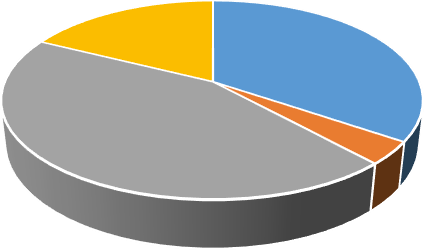 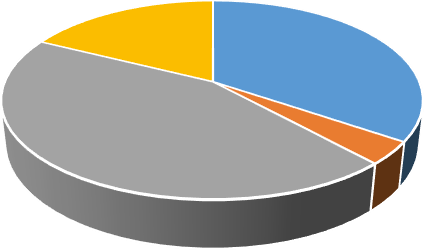 Как видно из диаграммы:наибольшая протяженность сетей от общего объема у котельной №5 – 44,21% или 6670 м в однотрубном исчислении.наименьшая протяженность сетей от общего объема у котельной №4– 3,71 % или 560 м в однотрубном исчислении.Котельная №2 не имеет тепловых сетей.Таблица 3 – Основные технические характеристики котельныхБаланс мощности и подключённой нагрузкиУстановленная        тепловая         мощность         котельных         ГУП «Брянсккоммунэнерго» составляет 18,01 Гкал/ч. В таблице 4 приведена фактическая максимальная мощность котельных по результатам режимно-наладочных испытаний на 01.01.2021 года, которая отличается от паспортной установленной мощности.Таблица 4 – Фактическая максимальная тепловая мощность котельных ГУП «Брянсккоммунэнерго» по результатам режимно-наладочных испытаний 2019 годСводные данные потребления тепловой энергии в расчетных элементах территориального деления за отопительный период и за год в целом представлены в таблице 5.Таблица 5 - Потребление тепловой энергии в разрезе котельныхСуммарная        располагаемая         мощность         котельных         ГУП «Брянсккоммунэнерго в границах Мглинского городского поселения на 2020 год составила 18,01 Гкал/ч, а присоединенная тепловая нагрузка составила 4,15 Гкал/ч с учетом нагрузки ГВС. Резерв тепловой мощности имеют все котельные.Самая большая загрузка оборудования наблюдается на котельной №6 на 97,08%. Наименьшая загрузка наблюдается на котельной №1 и составляет 34,71 %.Дефицит        тепловой        мощности        на        котельных        ГУП «Брянсккоммунэнерго» отсутствует. Предприятия имеет резерв тепловой мощности в диапазоне 2%-65,3%.Балансы тепловой мощности источников тепловой энергии основной ТСО Мглинского городского поселения приведены в таблице 6.Таблица 6 – Балансы тепловой мощности источников тепловой Мглинского городского поселенияОценка состояния и проблемы функционирования системы теплоснабжения (надёжность, качество, доступность для потребителей, влияние на экологию)Федеральный закон № 190 «О теплоснабжении» вводит следующие понятия: - качество теплоснабжения - совокупность установленных нормативными правовыми актами Российской Федерации и (или) договором теплоснабжения характеристик теплоснабжения, в том числе термодинамических параметров теплоносителя;- надежность теплоснабжения - характеристика состояния системы теплоснабжения, при котором обеспечиваются качество и безопасность теплоснабжения;Для повышения качества теплоснабжения необходимо выполнить наладку тепловых сетей – оптимизацию теплового и гидравлического режимов тепловых сетей и источников, позволяющую избежать повышенных эксплуатационных расходов на электроэнергию и топливо.Надежность систем теплоснабжения - способность системы теплоснабжения производить, транспортировать и распределять среди потребителей в необходимых количествах теплоноситель с соблюдением заданных параметров при нормальных условиях эксплуатации. Для оценки надежности систем теплоснабжения, используется следующие показатели:перспективные показатели надежности, определяемые числом нарушений в подаче тепловой энергии. перспективные показатели, определяемые приведенной продолжительностью прекращений подачи тепловой энергии. перспективные показатели, определяемые приведенным объемом недоотпуска тепла в результате нарушений в подаче тепловой энергии.перспективные показатели, определяемые средневзвешенной величиной отклонений температуры теплоносителя, соответствующих отклонениям параметров теплоносителя в результате нарушений в подаче тепловой энергии. Теплоснабжающие организации, в соответствии с Методическими указаниями по анализу показателей, используемых для оценки надёжности систем теплоснабжения (утверждены приказом Министерства регионального развития РФ от 26 июля 2013 г. № 310), выполняют анализ и оценку системы теплоснабжения. Система теплоснабжения Мглинского городского поселения по всем показателям, используемым для оценки надёжности систем, соответствует требуемым величинам  и признается надежной.Доступность услуг централизованного теплоснабжения для потребителей определяется регулированием  цен (тарифов) в сфере теплоснабжения. Экономически обоснованные цены (тарифы) на тепловую энергию устанавливаются Управлением государственного регулирования тарифов Брянской области на основе данных предоставляемых теплоснабжающими организациями.В системе теплоснабжения участвуют источники тепловой энергии (котельные) использующие в качестве топлива природный газ. Продукты сгорания, образующиеся в процессе производства тепловой энергии, выбрасываются в атмосферу, нанося тем самым вред окружающей среде.Технические и технологические проблемы в системе теплоснабженияОсновными техническими и технологическими проблемами в системе теплоснабжения Мглинского городского поселения являются:Неудовлетворительный технический уровень, обусловленный отсутствием оснащенностью автоматикой, системами учета и регулирования. Устаревшие технические решения не позволяют эффективно транспортировать и использовать тепловую энергию, что приводит: к перерасходам топлива и энергии; чрезмерно высоким издержкам в системах теплоснабжения.Высокая степень износа жилищного фонда. Удельный расход тепловой энергии на отопление жилых зданий характеризуется широким диапазоном разброса значений показателя. Высокий уровень расхода тепла связан со значительным износом жилого фонда.Значительный износ оборудования и тепловых сетей в связи с несвоевременным их ремонтом и заменой. Прокладка большинства тепловых трасс подземная, тепловая изоляция трубопроводов выполнена минватой. Изоляция на некоторых участках находится в неудовлетворительном состоянии, что приводит к дополнительным тепловым потерям в сетях.Все это свидетельствует о том, что теплосетевое хозяйство требует особого внимания и значительных капиталовложений в модернизацию существующих тепловых сетей и в строительство новых теплотрасс от существующего источника теплоснабжения.2.1.2. Система водоснабженияВодоснабжение потребителей Мглинского городского поселения осуществляет одна ресурсоснабжающая организация:Муниципалное унитарное предприятие «Мглинский районный водоканал» (ИНН 3253000222, ОГРН 1043244003395).МУП «Мглинский районный водоканал» на основании Договора о передаче муниципального имущества в хозяйственное ведение от 15 октября 2004 закреплено и передано на праве хозяйственного ведения объекты, водопроводные сети, сооружения на них, задействованные в системах централизованного водоснабжения потребителей Мглинского муниципального района (в том числе Мглинского городского поселения) и с 15.10.2004 года предприятие осуществляет регулируемую деятельность.Оплата услуг водоснабжения осуществляется по установленному тарифу. Тарифы приведены в таблице 7.Таблица 7– Тарифы на услугу водоснабжения для потребителей «население», с НДСХарактеристика системы водоснабженияСовременная система водоснабжения Мглинского городского поселения представляет собой комплекс взаимосвязанных инженерных сооружений, обеспечивающих бесперебойную подачу питьевой воды с параметрами, соответствующими требованиям законодательства в области обеспечения санитарно-эпидемиологического благополучия населения Российской Федерации и требованиям к качеству воды централизованных систем питьевого водоснабжения. Водоснабжение осуществляется от: - централизованных систем, включающих водозаборные узлы, станцию водоподготовки, насосную станцию, резервуары чистой воды и водопроводные сети; - децентрализованных источников – одиночных скважин мелкого заложения, водоразборных колонок, шахтных и буровых колодцев.Для отбора воды, ее водоподготовки в соответствии с нуждами потребителей и для подачи к местам потребления служат следующие сооружения, комплексы которых представляет структуру водоснабжения городского поселения:- скважины в количестве 10 единиц;- водонапорные башни в количестве 7 единиц;- водоводы и водопроводные сети, служащие для подачи воды потребителям (общей протяженностью 63,2 км);- водоразборные колонки в количестве 68 единиц;- запорная арматура в количестве (данные по количеству единиц отсутствуют);- пожарные гидранты в количестве 27 единицы.На 01.01.2021 года и по настоящее время территория Мглинского городского поселения охваченная услугами централизованного водоснабжения, представлена 1 (одной) эксплуатационной зоной водоснабжения – МУП «Мглинский районный водоканал».Питьевым водоснабжением из централизованной системы водоснабжения по данным администрации муниципального района обеспечиваются более 7 тысяч человек, проживающих в городе - Мглин.Все скважины расположены в насосных павильонах, устья скважин герметизированы. Скважины оборудованы насосами. Вода из скважин по водоводам поступает в сооружения (водонапорные башни) расположенные вблизи источников и далее по распределительным сетям подается к потребителям, в том числе и через водоразборные колонки в количестве 47 единиц, без водоподготовки в целях хозяйственно-питьевого водоснабжения. На базе подземных источников (скважины №15202352, №15202353,№15202354, №15202345, №15204622, №15204760) и сооружений образованы водозаборные узлы в количестве 6 единиц, которые образуют единую технологическую зону №1.На базе подземного источника (скважина №15202362) и сооружения образован водозаборный узел, который образует технологическую зону №2.Приборы учета воды на скважинах и сооружениях отсутствуют. Величина отбора воды определяется по паспортной производительности насоса с учетом поправочных коэффициентов пересчета для подачи, напора, КПД оборудования и режима работы насосного оборудования. Основные технические характеристики объектов водозаборных узлов приведены в таблице 8.Таблица 8 – Основные технические характеристики объектов водозаборных узлов МУП «Мглинского районного водоканала» в границах Мглинского городского поселенияПо результатам лабораторных исследований вода, поднимаемая из артезианских скважин МУП «Мглинский районный водоканал» отвечает требованиям    СанПиН    2.14.1074-01    «Питьевая    вода.    Гигиенические требования    к    качеству    воды    централизованных    систем    питьевого водоснабжения. Контроль качества», ГН 2.1.5.1315-03 «Предельно допустимая концентрация (ПДК) химических веществ в воде водных объектов хозяйственно-питьевого и культурно-бытового назначения» и доп. ГН 2.1.5.2280-07. Установка сооружений очистки и подготовки воды не требуется.Общий водный баланс подачи и реализации водыОбщий баланс подачи и реализации воды с динамикой за 2017-2019 годы по МУП «Мглинский районный водоканал» по данным статистической отчетности по форме №1-водопровод представлен в таблице 9.Таблица 9 - Общий баланс подачи и реализации воды с динамикой за 2017- 2019 годы по МУП «Мглинский районный водоканал» в границах Мглинского городского поселенияФактические данные по структурному балансу реализации воды по группам абонентов за период 2017-2019 годы приведен в таблице 10.Таблица 10 - Структурный баланс реализации воды МУП «Мглинский районный водоканал» по группам абонентов с динамикой за 2017- 2019 годы в границах Мглинского городского поселенияПерспективные балансы водоснабжения Мглинского городского поселения (общий баланс подачи и реализации воды) приведены в таблице 11. Таблица 11 - Перспективные балансы водоснабжения Мглинского городского поселения (общий баланс подачи и реализации воды) на период действия схемы водоснабженияОценка состояния и проблемы функционирования системы водоснабжения (надёжность, качество, доступность для потребителей, влияние на экологию)Основным абонентом услуг питьевого водоснабжения МУП «Мглинский районный водоканал»	является категория «Населения», удельный вес которой составляет 88,05%. Удельный вес объёмов потребления воды из системы коммунального водоснабжения у абонентов жилого сектора индивидуальными приборами учёта воды составляет 37,05%.Оснащенность многоквартирных домов общедомовыми приборами учета воды составляет 0,0%, требуется установка - 11 ед. ОДПУ.На часть объектов системы водоснабжения (9 ед.) не разработаны ЗСО. На всех водозаборных	сооружениях и артезианских	скважинах отсутствуют технологические приборы учета забора воды, что не позволяет достоверно определять	объем добычи (забора)	воды	 из природных источников.Установка приборов в полном объеме на водозаборных сооружениях (10 ед.) обеспечит возможность объективного определения объемов забора воды и увязанных с ним показателей по всему технологическому процессу (технологические потери, объем отпуска в сеть и потери воды при транспортировке). Одновременно установка приборов выполнит одно из обязательных требований Лицензий на право пользования недрами.В общем плане МУП «Мглинский районный водоканал» работает как аварийная служба и системные проблемы, определяющие эксплуатационные возможности и технический уровень эксплуатируемых систем централизованного водоснабжения структурных подразделений сводятся к следующему:-Технологическая отсталость и износ сооружений на источниках водоснабжения (на фоне сокращения водопотребления и ужесточения экологических требований). -Аварийное состояние наружных водопроводных сетей (постоянные порывы и последующие ремонты, необходимость снижения напоров).-Износ насосного оборудования действующих насосных систем (приводящих к увеличению расходов электроэнергии, росту аварийности и снижению надежности).-Избыточность (по производительности, напору) значительной части эксплуатируемого оборудования на насосных станциях (как результат - низкая энергоэффективность и высокие удельные эксплуатационные затраты).-Потребность в развитии существующих систем водоснабжения (обеспечение расходов (приема) и напоров на сетях новых потребителей при территориальном расширении населенных пунктов и (или) при уплотнении застройки территорий населенных пунктов).В рамках развития систем водоснабжения МУП «Мглинский районный водоканал» реализуются и планируются следующие проекты по строительство и реконструкции водопроводных сетей и сооружений на них.Реконструкция водопроводных сетей, подлежащих замене в связи с исчерпанием эксплуатационного ресурса, а также для обеспечения безопасности и нормативной надежности водоснабжения потребителей.Общая стоимость капитальных вложений в части развития системы водоснабжения по МУП «Мглинский районный водоканал» составила 196 356,467 тыс. руб. без учета налога на добавленную стоимость.Водопроводные сети МУП «Мглинский районный водоканал» имеют значительную выработку ресурса. Доля водопроводов требующих замены, составляет 138 км (83,43 %).Материальная характеристика сетей, подлежащих замене в связи с исчерпанием эксплуатационного ресурса, находится в пределах критическогозначения от материальной характеристики всех водопроводных сетей в пределах зоны эксплуатационной ответственности Предприятия.Такое положение обусловлено незначительными объемами перекладки участков водопроводных сетей из-за ограниченного финансирования за счет собственных средств предприятия, в отсутствии возможности привлечения бюджетных средств муниципалитетов и региона.Реконструкция водопроводных сетей требует значительного объема финансирования и является низкоэффективным мероприятием по срокам окупаемости.Протяженность сетей со сроком службы более 25 лет, подлежащих замене в связи с исчерпанием эксплуатационного ресурса, в МУП «Мглинский районный водоканал» нуждающихся в первоочередной замене составляет:-138,0 км или 83,43 % от общей протяженности распределительных водопроводных сетей, находящихся на балансе предприятия;-2,01 или 0,09% от общей протяженности водоводов, находящихся на балансе предприятия.Технические и технологические проблемы в системе водоснабженияОсновными техническими и технологическими проблемами систем водоснабжения на территории Мглинского городского поселения являются:1.	Высокая степень изношенности трубопроводов водопроводной сети, которая приводит к увеличению аварийности водопроводных сетей (истечение срока эксплуатации трубопроводов из чугуна, асбестоцемента и стали). Использование в качестве основных материалов трубопроводов чугуна и стали приводит к увеличению количества повреждений и вторичному загрязнению воды продуктами коррозии.Частые аварии, на трубопроводах спровоцированные износом коммуникаций чрезвычайно негативно влияют на энергоэффективность производства ресурса, надежность водоснабжения и влекут за собой дополнительные расходы на ремонт. Для обеспечения бесперебойности предоставления услуг водоснабжения потребителям необходима замена и реконструкция чугунных, асбестоцементных, стальных водопроводных сетей, в первую очередь аварийных, полностью изношенных и перегруженных по пропускной способности.2.	Неудовлетворительное состояние запорно-регулирующей арматуры, не позволяет производить ремонтные работы на водопроводных сетях без отключения значительного количества абонентов. Устаревшая конструкция запорно-регулирующей арматуры влечет за собой снижение надежности работы водопроводной сети и рост эксплуатационных затрат. Необходима реконструкция и модернизация запорно-регулирующей арматуры, с установкой дополнительных линейных задвижек и регулирующих клапанов.3.	Неудовлетворительное состояние значительного количества водопроводных колодцев и водоразборных колонок на них.4.	Отсутствие автоматического управления системой водоснабжения, высокая степень износа основного электромеханического оборудования.2.1.3. Система водоотведенияИнституциональная структураВ городе Мглин централизованная система хозяйственно - бытовой канализации (ЦСК) отсутствует, жилые дома и общественные здания канализованы в надворные уборные с утилизацией стоков либо в компостные ямы, либо выгребные ямы. На территории городского поселения отсутствуют резервуары-накопители. Характеристика системы водоотведенияОчистные сооружения (в виде отстойников) как часть технологического цикла производства, имеет только ООО "МГЛИНСКИЙ КРАХМАЛЬНЫЙ ЗАВОД" (ИНН 3220003588). Техническое состояние очистных сооружений построенных на рубеже 1960-1970 годов не позволяет эксплуатационной службе обеспечить соблюдение технологического режима очистки сточных вод согласно утвержденных норм ПДС и ПДК, что неоднократно отмечалось в актах – проверках комитета по ПР Брянской области. Общий водный баланс подачи и реализации водыНормы водоотведения от населения согласно СП 32.13330.2012 «СНиП 2.04.03-85 Канализация. Наружные сети и сооружения» принимаются равными нормам водопотребления, без учёта расходов воды на восстановление пожарного запаса и полив территории, с учётом коэффициента суточной неравномерности.- 160 л/сут на одного человека – обеспечение хозяйственно-питьевых нужд населения, проживающего в жилых домах, оборудованных внутренним водопроводом и канализацией;- 50 л/сут. на одного человека – норма удельного водоотведения в не канализованных населённых пунктах;- 12% от расхода на хозяйственно-питьевые нужды населения приняты дополнительно на местную промышленность и неучтённые расходы.Оценка состояния и проблемы функционирования системы водоотведения (надёжность, качество, доступность для потребителей, влияние на экологию)Жители индивидуальной застройки пользуются выгребными ямами, не обеспеченными достаточной гидроизоляцией, что приводит к загрязнению почв, поверхностных водоисточников и грунтовых вод. Сеть дождевой канализации и очистные сооружения поверхностного стока на территории населенного пункта отсутствует, что может привести к загрязнению подземных и поверхностных водоисточников. Технические и технологические проблемы в системе водоотведенияОсновной и главной проблемой на территории Мглинского городского поселения является отсутствие централизованной системы хозяйственно-бытовой канализации.2.1.4. Система электроснабженияИнституциональная структураООО «БрянскЭлектро» является сетевой организацией с 01.04.2015 г. и в соответствии с Постановлением Правительства РФ от 04.05.2012 г. №442 «О функционировании розничных рынков электрической энергии, полном и (или) частичном ограничении режима потребления электрической энергии» осуществляет свою деятельность по передаче и распределению электрической энергии в Брянской области.Оплата электрической энергии осуществляется по установленному тарифу. Тарифы (одноставочные) на электрическую энергию для населения и приравненных к нему категорий потребителей по Брянской области, представлены в таблице 12.Таблица 12 – Одноставочные тарифы на электрическую энергию для населения и приравненных к нему категорий потребителей по Брянской областиХарактеристика системы электроснабжения Источником питания потребителей на территории города является ПС 110//35/10 кВ «Луговая» и ПС 35/10 «Мглин». Характеристики ПС представлены в таблице 13.Таблица 13 – Характеристики ПСОбеспечение электроснабжения г. Мглин осуществляется 40 трансформаторными подстанциями (ТП), протяженность линий электропередачи 10 кВ составляет 31,55 км, линий 0,4 кВ – 72,72 км.Количество физических и юридических лиц составляет соответственно 2743 и 138 ед.Потребление за месяц в бюджетной сфере составило 98963 кВт/час у прочих потребителей 249227 кВт/час. из общего количества договоров с юридическими лицами бюджетных договоров - 24 ед, прочие - 114.Автоматизированная система коммерческого учета (АСКУЭ) установлена у 27 абонентов.За 9 месяцев 2021 г. зафиксировано 6 технологических нарушений средней продолжительностью 0,3 часа. Бесхозяйные объекты:Мглинский район, г. Мглин мкр. Ващенко – ТП -59Мглинский район, г. Мглин ул. Ленина – ТП-36Мглинский район, г. Мглин, пл Советская КЛ-0,4 кВ от ТП-15 до Администрации района;Мглинский район, г. Мглин ВЛ-0,4 кВ от ТП-42 ул. Полевая, ул. Восточная, ул. Согласие, ул. Буденного.Оценка состояния и проблемы функционирования системы электроснабженияСистема электроснабжения г. Мглин находится в рабочем состоянии, технические и технологические проблемы отсутствуют.2.1.5. Система газоснабженияИнституциональная структураОказание услуги газоснабжение на территории Мглинского городского поселения осуществляет филиал АО «Газпром межрегионгаз Брянск» Западный. Мглинская ремонтно-эксплуатационная служба филиала АО «Газпром газораспределение Брянск» Западный обслуживает газовые сети города Мглина, ведет строительство газовых сетей, газификацию предприятий, коммунально-бытовых организаций и частных домовладений, производит техническое обслуживание и ремонт котельных, топочных и ВДГО, осуществляет розничную торговлю газовым оборудованием.Оплата услуг газоснабжения осуществляется на основании розничных цен на природный газ (приказ Управления государственного регулирования тарифов Брянской области от 28.06.2021 №15/1-г «Об установлении розничных цен на газ природный, реализуемый населению Брянской области»). Розничные цены на природный газ, реализуемый населению Брянской области, представлены в таблице 14. Таблица 14 – Розничные цены на природный газ, реализуемый населению Брянской областиХарактеристика системы газоснабжения  По состоянию на 01.01.2021 года на территории Мглинского городского поселения в эксплуатации филиала АО «Газпром газораспределение Брянск Западный находится 111,6 км газопроводов, в том числе, высокого давления – 16,31 км, среднего давления – 0,14 км, низкого давления – 95,15 км, пунктов редуцирования газа (ГРП, ГРУ, ШРП) – 30 ед., установок электрохимических станций защиты – 11 ед. Состав сетей, находящихся в эксплуатации филиала, по имущественной принадлежности следующий:– в собственности АО «Газпром газораспределение Брянск» - 60,69 км;– арендуемые - 6,19 км.;– обслуживаемые по договорам - 41,36 км.– прочие - 3,36 км,– бесхозные - 0 км.Количество абонентов по категории потребления «Население», по состоянию на 01.09.2021 составляет 2980 шт., которым было реализовано           в 2020 году 6,180 млн.куб.м природного газа. Обеспеченность вышеуказанных абонентов приборами учета газа составляет 91,6%.Поставка газа по категории потребления «Кроме населения» осуществляется 98 потребителям, которым в свою очередь в 2020 году фактически реализовано 2,712 млн.куб.м природного газа. Потребители газа категории потребления «Кроме населения» обеспечены приборами учета газа на 100%.Дефицит мощности газораспределительной системы по состоянию на 25.09.2021 г. на территории городского поселения отсутствует.Оценка состояния и проблемы функционирования системы газоснабжения Газоснабжение потребителей на территории города Мглина осуществляется природным газом. Природный газ, транспортируется по магистральному газопроводу «Дашава – Киев – Брянск - Москва», газопровод – отвод транспортирует природный газ до ГРС «Мглин», расположенную западнее территории города.Система газоснабжения потребителей города в основном двухступенчатая по давлению. Природный газ поступает к потребителям через существующую газораспределительную сеть газопроводов высокого давления от ГРС «Мглин». От ГРС природный газ подаётся в город газопроводами высокого давления (Ру-0,6 МПа). Далее газ подается на ГРП (ШРП), где параметры газа редуцируются до параметров низкого давления и далее газопроводами низкого давления газ подается непосредственно потребителям. Газификация города на сегодняшний день составляет около 84 %.Таблица 15 – Направление использования природного газаЭксплуатация системы газораспределения осуществляется в штатном режиме, технологические и технические проблемы отсутствуют.2.1.6. Система обращения с твёрдыми коммунальными отходамиИнституциональная структураВ соответствии с федеральным законодательством, с 2019 года на всей территории Российской  Федерации услуги по сбору, транспортированию, обработке, утилизации, обезвреживанию и размещению твердых коммунальных отходов (далее – ТКО) будут производиться региональными операторами, посредством заключения типового договора с собственниками жилых помещений.В Брянской области региональным оператором является акционерное общество «Чистая планета» (г. Брянск).Уполномоченный орган регулирует тарифы на обработку, обезвреживание и захоронение ТКО. При установлении единого тарифа на услугу регионального оператора не будут учитываться его затраты на транспортировку и утилизацию твёрдых коммунальных отходов. Услуги по накоплению и сбору ТКО будут включаться в структуру платы за содержание жилого помещения. Санитарная очистка муниципального образования проводится круглогодично по утвержденному графику вывоза ТКО. На вывоз отходов заключен договор с предприятием Мглинское МУП ЖКХ.Тариф составляет 77руб. 08 коп в месяц с одного человека.Характеристика системы обращения с ТКОМглинское МУП ЖКХ имеет следующую уборочную технику:- автогрейдер - 1ед;- машина КДМ -1 шт. щетка, поливочное оборудование;- бульдозер - 2 ед.;- МТЗ-82 - 2 ед. щетка, мотопокос; - Т-25 щеткой -1 ед.; - экскаватор - погрузчик- 1 ед.;- колесные тракторы со снегоочистит. оборудованием.В Мглинском городском поселении применяется контейнерная несменяемая система, от населения сбор отходов производится в мешки, пакеты которые собираются по месту жительства.Утилизация медицинских отходов производится на основании договоров, сбор осуществляется на основании заявок.Сбор, обезвреживание и утилизация жидких отходов, в т.ч. от частного сектора осуществляется по заявкам 3 автомашинами МУП ЖКХ на АО «Пролетарий» в г. Сураж.Объектом размещения отходов в соответствии с Территориальной схемой обращения с отходами, утвержденной постановлением Правительства Брянской области от 19 декабря 2016 года № 642-п (ред. от 25.05.2020г.) «Об утверждении территориальной схемы обращения с отходами, в том числе с твердыми коммунальными отходами, на территории Брянской области» является Полигон ТКО Мглинского района, характеристика которого представлена в таблице ниже.Таблица 16. – Информация об объектах размещения ТКООценка состояния и проблемы функционирования системы сбора и утилизации ТКО (надёжность, качество, доступность для потребителей, влияние на экологию)Проблему составляют несанкционированные свалки, которые стихийно образуются на территории поселения и требуют значительных бюджетных средств на их ликвидацию, а также оказывают неблагоприятное воздействие на окружающую среду.2.2. Краткий анализ состояния установки приборов учёта и энергоресурсосбережения у потребителейВ целях реализации Федерального закона от 23.11.2009 № 261-ФЗ «Об энергосбережении и повышении энергетической эффективности и о внесении изменений в отдельные законодательные акты Российской Федерации» (далее - Федеральный закон «Об энергосбережении»), на территории Мглинского городского поселения ведется планомерная работа по установке приборов учета в бюджетной сфере, жилищном фонде и выполнению иных мероприятий по энергосбережению в жилищно-коммунальной сфере.Данные по оснащению приборами учета тепловой энергии абонентов Мглинского городского поселения отсутствуют.Данные об оснащении приборами учета используемых энергетических ресурсов жилых домов (индивидуально-определенных зданий) по состоянию на 01.01.2020 года приведены в таблице 17.Данные об оснащении общедомовыми приборами учета используемых энергетических ресурсов многоквартирных домов по состоянию на 01.01.2020 года приведены в таблице 18.Таблица 17 - Данные об оснащении приборами учета используемых энергетических ресурсов жилых домов (индивидуально-определенных зданий) по состоянию на 01.01.2021 годаТаблица 18 - Данные об оснащении общедомовыми приборами учета используемых энергетических ресурсов многоквартирных домов по состоянию на 01.01.2020 годаВ системе газоснабжения количество абонентов по категории потребления «Население», по состоянию на 01.09.2021 составляет 2980 шт. Обеспеченность вышеуказанных абонентов приборами учета газа составляет 91,6%.К 2031 году планируется 100-процентное оснащение потребителей приборами учёта по всем коммунальным системам.3. Перспективы развития Мглинского городского поселения и прогноз спроса на коммунальные ресурсы3.1. Количественное определение перспективных показателей развития городского поселенияТерритория Мглинского городского поселенияТерритория Мглинского городского поселения расположена в центральной части Мглинского района и имеет смежные границы:- на севере - с Краснокосаровским сельским поселением;- на востоке – с Ветлевским сельским поселением;- на западе, юго-западе – с Симонтовским сельским поселением.Границы Мглинского городского поселения установлены законом Брянской области от 09.03.2005 № 3-3 «О наделении муниципальных  образований статусом городского округа, муниципального района, городского поселения, сельского поселения и установлении границ муниципальных образований в Брянской области». Территория поселения вытянута с севера на юг на 7,1 км. С запада на восток на 5 км. Площадь территории поселения по обмеру топографических материалов составляет 2 763,64 га. Численность населения на 01.01.2021г. – 7129 человек.В состав Мглинского городского поселения входит 1 населённый пункт - г. Мглин, являющийся административным центром городского поселения, а также районным центром.Транспортная инфраструктура Мглинского городского поселения представлена   автомобильным транспортом.  Автодорожная сеть муниципального образования принимает нагрузку в направлении внутриобластных и местных связей.Каркас транспортной автомобильной сети городского поселения состоит из автомобильных дорог регионального значения «"Брянск-Новозыбков"-Мглин», «Мглин-Харитоновка», «Унеча-Мглин», «Мглин-Сураж», автомобильных дорог местного значения, а также улично-дорожной сети города.Климат Мглинского городского поселения умеренно-континентальный с теплым летом и умеренно холодной зимой. Идущие на восток с Атлантического океана воздушные массы приносят летом пасмурную и дождливую погоду, а зимой значительные потепления.Среднегодовое количество осадков составляет .Среднемесячная температура января -8,5˚С, среднемесячная температура июля 17,9˚С.Абсолютный максимум составляет 38˚С, абсолютный минимум - 39˚С.Среднегодовая температура воздуха 5,1˚С.На ветры западных румбов (3, СЗ, ЮЗ) на территории области приходится 47 %, на ветры восточных румбов (В, СВ, ЮВ) 6 % времени в году.Территория муниципального образования относится II-В строительно-климатическому району. Расчетная температура для отопления составляет-260С. Расчетная температура для вентиляции составляет -140С. Продолжительность отопительного периода принимается 205 дней. Данные приведены в соответствии со СНиП 23-01-99 («Строительная климатология», 2000г.).Динамика численности населенияНа территории муниципального образования сконцентрированы основные предприятия района и объекты культурно-бытового обслуживания, таким образом социально экономическая ситуация в поселении более благоприятна, чем прочих сельских поселениях района. Такая ситуация имеет четкое отражение в достаточно невысоких показателях убыли населения.Таблица 19 – Динамика изменения численности населенияОсновными факторами, определяющими численность населения, является естественное движение или естественный прирост-убыль населения (складывающийся из показателей рождаемости и смертности) и механическое движение населения (миграция).Демографические показатели по Мглинскому городскому поселению демонстрируют более положительную ситуацию в сравнении с аналогичными по району. Естественная убыль остается главным фактором формирования демографической ситуации, отчасти она восполняется миграционным приростом, но величина его на сегодняшний день незначительна и не позволяет покрыть естественную убыль.Численность населения Мглинского городского поселения к расчётному сроку реализации Программы, в соответствии с Генеральным планом составит 10800 человек.В настоящее время возрастная структура населения муниципального образования Мглинского городское поселение характеризуется высокой долей населения трудоспособного возраста. Так как основная доля предполагаемых мигрантов – это население трудоспособного возраста, то в среднесрочной перспективе численность населения в трудоспособном возрасте еще возрастет, но к расчетному сроку расширится группа населения старше трудоспособного возраста за счет увеличения продолжительности жизни и перехода в указанную группу части трудоспособного населения.Таблица 20 – Возрастная структура населенияДинамика ввода, сноса и капитального ремонта многоквартирных домов, динамика частной жилой застройки, площадей бюджетных организаций, административно-коммерческих зданий, изменения промышленностиТаблица 21 – Основные характеристики жилищного фондаОбъем нового жилищного строительства в период расчетного срока на территории Мглинского городского поселения составит 109,4 тыс. м2. Для обеспечения указанных объемов жилищного строительства потребуется 156,3 га территории. Средняя жилобеспеченность к расчетному сроку составит 26,2 м2/чел., а общий жилой фонд 282,6 тыс. м2.В расчетах учтена убыль жилого фонда, непригодного для проживания – 2,0 тыс. м2 в течение расчетного срока,  а также площадь жилого фонда, расположенного в санитарно-защитных зонах  – 12,0 тыс.м2. Расчёт объёмов нового жилищного строительства приведен в таблице ниже.Таблица 22 – Расчёт объёмов нового жилищного строительстваВ настоящее время на территории Мглинского муниципального района действует Программа социально-экономического развития. В соответствии с Программой приоритетными задачами в экономике являются:- модернизация и техническое перевооружение промышленных предприятий района;- развитие лесопереработки;- повышение эффективности производства за счет выпуска конкурентоспособной продукции, пользующейся спросом, как в области, так и за её пределами;- развитие различных форм малого бизнеса, а также потребительского рынка и стимулирование развития сферы услуг;- формирование устойчивой тенденции развития агропромышленного комплекса.3.2. Прогноз спроса на коммунальные ресурсыСпрос на коммунальные ресурсы в Мглинском городском поселении может быть спрогнозирован на основании прогноза экономического развития на данный период и на основании расчета объемов нового жилищного строительства и развития промышленности.Реализация направлений развития поселения в соответствии с Генеральным планом территории, схемами тепло-, водоснабжения и водоотведения увеличивает нагрузку на все системы коммунальной инфраструктуры Мглинского городского поселения, для обеспечения чего потребуется реализация мероприятий, запланированных в программе комплексного развитие систем коммунальной инфраструктуры Мглинского городского поселения Мглинского района Брянской области до 2031 года.4. Целевые показатели развития коммунальной инфраструктурыКритерии доступности коммунальных услуг для населения в среднем по Мглинскому городскому поселению представлены в таблице 23.Таблица 23 – Уровни доступности коммунальных услуг для населения в 2021 годуВышеуказанные данные представлены по всем видам коммунальных услуг. Значение критериев позволяет сказать, что уровень доступности коммунальных услуг на территории Мглинского городского поселения можно охарактеризовать как «высокий».Целевые показатели развития коммунальной инфраструктуры, достижение которых планируется при реализации программы комплексного развития систем коммунальной инфраструктуры, представлены в таблице 24.Таблица 24 – Целевые показатели развития коммунальной инфраструктуры Мглинского городского поселенияВ таблицах 25-29 приведены основные целевые индикаторы и показатели развития системы коммунальной инфраструктуры Мглинского городского поселения по каждому виду коммунальных ресурсов.Таблица 25 – Целевые индикаторы и показатели развития системы теплоснабжения Мглинского городского поселенияПримечание:1 – значения приняты в соответствии с «Ценами (тарифами) на товары, услуги хозяйствующих субъектов, осуществляющих регулируемые виды деятельности в инфраструктурном секторе», утвержденные прогнозом долгосрочного социально-экономического развития Российской Федерации на период до 2030 года.2 – в соответствии с Постановлением Правительства РФ от 16.05.2014 № 452 «Об утверждении Правил определения плановых и расчета фактических значений показателей надежности и энергетической эффективности объектов теплоснабжения, а также определения достижения организацией, осуществляющей регулируемые виды деятельности в сфере теплоснабжения, указанных плановых значений» показатели качества для системы теплоснабжения не включены в перечень утверждаемых.3 – устанавливаются для каждой организации, оказывающей услуги теплоснабжения в соответствии с Постановлением Правительства РФ от 16.05.2014 № 452 «Об утверждении Правил определения плановых и расчета фактических значений показателей надежности и энергетической эффективности объектов теплоснабжения, а также определения достижения организацией, осуществляющей регулируемые виды деятельности в сфере теплоснабжения, указанных плановых значений».4 – рассматриваются в соответствии со схемой теплоснабжения, при наличии в ней данного показателя.Таблица 26 – Целевые индикаторы и показатели развития системы водоснабжения Мглинского городского поселенияПримечание:1 – значения приняты в соответствии с «Ценами (тарифами) на товары, услуги хозяйствующих субъектов, осуществляющих регулируемые виды деятельности в инфраструктурном секторе», утвержденные прогнозом долгосрочного социально-экономического развития Российской Федерации на период до 2030 года 2 – устанавливаются для каждой организации, оказывающей услуги водоснабжения в соответствии с Приказом Минстроя России от 04.04.2014 № 162/пр «Об утверждении перечня показателей надежности, качества, энергетической эффективности объектов централизованных систем горячего водоснабжения, холодного водоснабжения и (или) водоотведения, порядка и правил определения плановых значений и фактических значений таких показателей».3 – рассматриваются в соответствии со схемой водоснабжения, при наличии в ней данного показателя.Таблица 27 – Целевые индикаторы и показатели развития системы водоотведения1 – значения приняты в соответствии с «Ценами (тарифами) на товары, услуги хозяйствующих субъектов, осуществляющих регулируемые виды деятельности в инфраструктурном секторе», утвержденные прогнозом долгосрочного социально-экономического развития Российской Федерации на период до 2030 года.2 – устанавливаются для каждой организации, оказывающей услуги водоотведения в соответствии с Приказом Минстроя России от 04.04.2014 № 162/пр «Об утверждении перечня показателей надежности, качества, энергетической эффективности объектов централизованных систем горячего водоснабжения, холодного водоснабжения и (или) водоотведения, порядка и правил определения плановых значений и фактических значений таких показателей».3 – рассматриваются в соответствии со схемой водоотведения, при наличии в ней данного показателя.Таблица 28 – Целевые индикаторы и показатели развития системы электроснабжения1 – значения приняты в соответствии с «Ценами (тарифами) на товары, услуги хозяйствующих субъектов, осуществляющих регулируемые виды деятельности в инфраструктурном секторе», утвержденные прогнозом долгосрочного социально-экономического развития Российской Федерации на период до 2030 года.2 – рассматриваются в соответствии со схемой электроснабжения, при наличии в ней данного показателя.Основанием может быть производственная и  инвестиционная программа организаций коммунального комплекса, осуществляющих данный вид деятельности  и утвержденные в них показатели в соответствии с Приказом Министерства регионального развития Российской Федерации от 14 апреля 2008 г. N 48 «Об утверждении методики проведения мониторинга выполнения производственных и инвестиционных программ организаций коммунального комплекса».Таблица 29 – Целевые индикаторы и показатели развития системы газоснабжения1 – значения приняты в соответствии с «Ценами (тарифами) на товары, услуги хозяйствующих субъектов, осуществляющих регулируемые виды деятельности в инфраструктурном секторе», утвержденные прогнозом долгосрочного социально-экономического развития Российской Федерации на период до 2030 года.2 – рассматриваются в соответствии со схемой газоснабжения, при наличии в ней данного показателя.Основанием может быть производственная и  инвестиционная программа организаций коммунального комплекса, осуществляющих данный вид деятельности  и утвержденные в них показатели в соответствии с Приказом Министерства регионального развития Российской Федерации от 14 апреля 2008 г. N 48 «Об утверждении методики проведения мониторинга выполнения производственных и инвестиционных программ организаций коммунального комплекса».5. Программа инвестиционных проектов, обеспечивающих достижение целевых показателей5.1 Программа инвестиционных проектов в системе электроснабженияВ таблице 30 представлен перечень инвестиционных проектов в системе электроснабжения Мглинского городского поселения (по данным ООО «БрянскЭлектро»). Таблица 30 – Программа инвестиционных проектов в системе электроснабженияПримечание: "-" - на момент разработки Программы комплексного развития систем коммунальной инфраструктуры Мглинского городского поселения до 2031 года по данным статьям информация отсутствует.5.2 Программа инвестиционных проектов в системе теплоснабженияВ таблице 31 представлен перечень инвестиционных проектов, в соответствии с Схемой теплоснабжения Мглинского городского поселения Брянской области на период до 2031 года (актуализация на 2021 год), в системе теплоснабжения Мглинского городского поселения. Таблица 31 – Программа инвестиционных проектов в системе теплоснабженияПримечание: "-" - на момент разработки Программы комплексного развития систем коммунальной инфраструктуры Мглинского городского поселения до 2031 года по данным статьям информация отсутствует.5.3 Программа инвестиционных проектов в системе газоснабженияВ таблице 32 представлен перечень инвестиционных проектов в системе газоснабжения Мглинского городского поселения Таблица 32 – Программа инвестиционных проектов в системе газоснабженияПримечание: "-" - на момент разработки Программы комплексного развития систем коммунальной инфраструктуры Мглинского городского поселения до 2031 года по данным статьям информация отсутствует.5.4 Программа инвестиционных проектов в системе водоснабженияВ таблице 33 представлен перечень инвестиционных проектов, в соответствии с Схемой водоснабжения и водоотведения МО «Мглинское городское поселение» Мглинского района Брянской области, в системе водоснабжения Мглинского городского поселения. Таблица 33 – Программа инвестиционных проектов в системе водоснабжения5.5 Программа инвестиционных проектов в системе водоотведенияВ таблице 34 представлен перечень инвестиционных проектов, в соответствии с Схемой водоснабжения и водоотведения МО «Мглинское городское поселение» Мглинского района Брянской области, в системе водоотведения Мглинского городского поселения. Таблица 34 – Программа инвестиционных проектов в системе водоотведенияПримечание: "-" - на момент разработки Программы комплексного развития систем коммунальной инфраструктуры Мглинского городского поселения до 2031 года по данным статьям информация отсутствует.5.6 Программа инвестиционных проектов в системе обращения с твердыми коммунальными отходамиВ таблице 35 представлен перечень инвестиционных проектов, в соответствии с Территориальной схемой обращения с отходами Брянской области, в системе обращения с твердыми коммунальными отходами Мглинского городского поселения. Таблица 35 – Программа инвестиционных проектов в системе обращения с твердыми коммунальными отходами5.7 Программа установки приборов учета в многоквартирных домах и бюджетных организацияхВ таблице 36 представлена программа установки приборов учета в многоквартирных домах и бюджетных организациях на территории Мглинского городского поселения.Таблица 36 – Программа установки приборов учета в многоквартирных домах и бюджетных организациях на территории Мглинского городского поселенияПримечание: "-" - на момент разработки Программы комплексного развития систем коммунальной инфраструктуры Мглинского городского поселения до 2031 года по данным статьям информация отсутствует.5.8 Программа реализации энергосберегающих мероприятий в многоквартирных домах, бюджетных организациях, освещении	В таблице 37 представлена программа реализации энергосберегающих мероприятий в многоквартирных домах, бюджетных организациях, освещении на территории Мглинского городского поселения.Таблица 37 – Программа реализации энергосберегающих мероприятий в многоквартирных домах, бюджетных организациях, освещении на территории Мглинского городского поселенияПримечание: "-" - на момент разработки Программы комплексного развития систем коммунальной инфраструктуры Мглинского городского поселения до 2031 года по данным статьям информация отсутствует.5.9 Взаимосвязанность проектов	Взаимосвязанность проектов, реализуемых в рамках Программы комплексного развития систем коммунальной инфраструктуры Мглинского городского поселения, представлена в таблице 38.Таблица 38 – Проекты реализуемые в рамках Программы комплексного развития систем коммунальной инфраструктуры Мглинского городского поселения6. Источники инвестиций, тарифы и доступность программы для населенияДля достижения цели и решения задач Программы в зависимости от конкретной ситуации могут применяться следующие источники финансирования: бюджетные средства (областной бюджет, бюджет Мглинского городского поселения) и внебюджетные средства (инвестиционные программы в части инвестиционной составляющей в тарифе и платы за подключение, прочие привлеченные инвестиции). Сводные данные объемов инвестиций для развития системы коммунальной инфраструктуры Мглинского городского поселения приведены в таблице 39.Таблица 39 – Объем инвестиций для развития системы коммунальной инфраструктуры Мглинского городского поселенияПримечание: "–" – на момент разработки Программы комплексного развития  систем коммунальной инфраструктуры Мглинского городского поселения до 2031 года по данным статьям информация отсутствует.Для прогноза расходов населения на коммунальные услуги выполнен расчет величины платы за коммунальные услуги по нормативам потребления, данные представлены в таблице 40.Таблица 40 – Расчет совокупного платежа граждан в 2021 году по принятым даннымПри использовании данных по изменению цен (тарифов) на продукцию (услуги) компаний инфраструктурного сектора до 2031 года (в %, в среднем за год к предыдущему году) в соответствии с прогнозом долгосрочного социально-экономического развития Российской Федерации на период до 2030 года изменение совокупного платежа граждан прогнозно будет соответствовать размеру индексации совокупного платежа граждан за коммунальные услуги, установленный Правительством РФ, данные представлены в таблице 41. Таблица 41 – Расчет изменения совокупного платежа граждан до 2031 года в соответствии с прогнозным размером индексации совокупного платежа граждан за коммунальные услуги, установленный Правительством РФПри реализации мероприятий Программы комплексного развития систем коммунальной инфраструктуры Мглинского городского поселения на период до 2031 года необходимо скорректировать расчет совокупного платежа граждан за коммунальные услуги с учетом инвестиционных программ в части инвестиционных составляющих в тарифе. Данный уточняющий расчет возможен при формировании механизма включения в тариф организаций коммунального комплекса капитальных вложений в части инвестиционной составляющей в тарифе с учетом соблюдения критериев доступности для потребителей.Изменение уровня доступности коммунальных услуг для населения в течение периода реализации Программы отражено в таблице 42.Таблица 42 – Доступность коммунальных услуг в течение периода реализации Программы7. Управление ПрограммойАдминистрация Мглинского городского поселения осуществляет общий контроль за ходом реализации мероприятий Программы, а также непосредственно организационные, методические и контрольные функции в ходе реализации Программы, которые обеспечивают:разработку ежегодного плана мероприятий по реализации Программы с уточнением объемов и источников финансирования мероприятий;контроль за реализацией программных мероприятий по срокам, содержанию, финансовым затратам и ресурсам;методическое, информационное и организационное сопровождение работы по реализации комплекса программных мероприятий.Программа подлежит корректировке ежегодно.Согласование тарифов и инвестиционных программ для организаций коммунального комплекса, принятие решений по выделению бюджетных средств из бюджета Мглинского городского поселения, подготовка и проведение конкурсов на привлечение инвесторов, принимаются в соответствии с действующим законодательством.Мониторинг и корректировка Программы осуществляется на основании следующих нормативных документов:- Постановление Правительства Российской Федерации от 20 февраля 2007 года № 115 «О принятии нормативных актов по отдельным вопросам регулирования тарифов организаций коммунального комплекса»;- Приказ Министерства регионального развития Российской Федерации от 14 апреля 2008 года № 48 «Об утверждении Методики проведения мониторинга выполнения производственных и инвестиционных программ организаций коммунального комплекса»;- Приказ Министерства регионального развития Российской Федерации от 28 октября 2013 года № 397/ГС «О порядке осуществления мониторинга разработки и утверждения программ комплексного развития систем коммунальной инфраструктуры поселений, городских округов».Мониторинг Программы включает следующие этапы:периодический сбор информации о результатах проводимых преобразований в коммунальном хозяйстве, а также информации о состоянии и развитии систем коммунальной инфраструктуры;верификация данных;анализ данных о результатах проводимых преобразований систем коммунальной инфраструктуры.Мониторинг осуществляется посредством сбора, обработки и анализа информации. Сбор исходной информации производится по показателям, характеризующим выполнение программы, а также состоянию систем коммунальной инфраструктуры.Разработка и последующая корректировка Программы комплексного развития коммунальной инфраструктуры базируется на необходимости достижения целевых уровней муниципальных стандартов качества предоставления коммунальных услуг при соблюдении ограничений по платежной способности потребителей, при обеспечении не только технической, но и экономической доступности коммунальных услуг. В ходе реализации Программы отдельные мероприятия, объёмы и источники финансирования подлежат ежегодной корректировке на основе анализа полученных результатов и с учётом реальных возможностей всех уровней. 1ЧАСТЬ 1. ПРОГРАММНЫЙ ДОКУМЕНТ 3 2ЧАСТЬ 2. ОБОСНОВЫВАЮЩИЕ МАТЕРИАЛЫ 86Введение ………………………………………………………..61Паспорт программы ……………………………………………82Характеристика существующего состояния систем коммунальной инфраструктуры……………………………….122.1Краткий анализ существующего состояния каждой из систем ресурсоснабжения Мглинского городского поселения……………………………………………………….122.1.1Система теплоснабжения………………………………………122.1.2Система водоснабжения………………………………….…….232.1.3Система водоотведения………………………………………...342.1.4Система электроснабжения…………………………………….362.1.5Система газоснабжения………………………………………...382.1.6Система обращения с твёрдыми коммунальными отходами422.2Краткий анализ состояния установки приборов учёта и энергоресурсосбережения у потребителей……………………453Перспективы развития Мглинского городского поселения и прогноз спроса на коммунальные ресурсы…………………...483.1Количественное определение перспективных показателей развития городского поселения………………………………..483.2Прогноз спроса на коммунальные ресурсы…………………...534Целевые показатели развития коммунальной инфраструктуры………………………………………………..535Программа инвестиционных проектов, обеспечивающих достижение целевых показателей……………………………..655.1Программа инвестиционных проектов в системе электроснабжения………………………………………………655.2Программа инвестиционных проектов в системе теплоснабжения………………………………………………..665.3Программа инвестиционных проектов в системе газоснабжения…………………………………………………..675.4Программа инвестиционных проектов в системе водоснабжения………………………………………………….685.5Программа инвестиционных проектов в системе водоотведения………………………………………………….705.6Программа инвестиционных проектов в системе обращения с твердыми коммунальными отходами………………….……715.7Программа установки приборов учета в многоквартирных домах и бюджетных организациях	…………………………..725.8Программа реализации энергосберегающих мероприятий в многоквартирных домах, бюджетных организациях, освещении………………………………………………………735.9Взаимосвязанность проектов………………………………….746Источники инвестиций, тарифы и доступность программы для населения………………………………….………………..777Управление Программой……………………………………….82Наименование программы «Комплексное развитие систем коммунальной инфраструктуры Мглинского городского поселения на 2021-2031 гг.»Основание для разработки программыГрадостроительный кодекс РФ от 29.12.2004 №190-ФЗ; Федеральный закон от 06 октября 2003 года №131 «Об общих принципах организации местного самоуправления в Российской Федерации»;Федеральный закон РФ от 7 декабря 2011 года №416-ФЗ «О водоснабжении и водоотведении»;Федеральный закон РФ от 27 июля 2010 года №190-ФЗ «О теплоснабжении»;Постановление Правительства РФ от 14 июня 2013 года № 502 «Об утверждении требований к программам комплексного развития систем коммунальной инфраструктуры поселений, городских округов»;Приказ Министерства строительства и жилищно-коммунального хозяйства РФ 4 от 1 октября 2013 года №359/ГС «Об утверждении методических рекомендаций по разработке программ комплексного развития систем коммунальной инфраструктуры поселений, городских округов».Заказчик программы Администрация Мглинского городского поселения Брянской областиРазработчик программыИндивидуальный предприниматель Жеребцова М.А.Цели программыСтроительство и реконструкция систем коммунальной инфраструктуры. Обеспечение жителей Мглинского городского поселения надёжными и качественными услугами теплоснабжения, водоснабжения, водоотведения и очистки сточных вод, электроснабжения, газоснабжения; Повышение надежности тепло-, водо-, электро-, газоснабжения, водоотведения и качества коммунальных услуг;Улучшение экологической ситуации на территории Мглинского городского поселения с учетом достижения нормативов допустимого воздействия на окружающую среду при эксплуатации систем коммунальной инфраструктуры;Приведение в соответствие системы коммунальной инфраструктуры потребностям жилищного и промышленного строительства.ЗадачипрограммыИнженерно-техническая оптимизация систем коммунальной инфраструктуры;Повышение надежности систем коммунальной инфраструктуры;Обеспечение более комфортных условий проживания населения городского поселения;Повышение качества предоставляемых жилищно-коммунальных услуг;Снижение потребление энергетических ресурсов;Снижение потерь при поставке ресурсов потребителям.Важнейшие целевые показатели программыКритерии доступности для населения коммунальных услуг;Показатели спроса на коммунальные ресурсы;Показатели качества, надёжности и энергетической эффективности;Показатели степени охвата потребителей приборами учета;Показатели воздействия на окружающую среду.Срок и этапы реализации программыСрок реализации Программы – 2031 год.Этапы реализации Программы:I этап - 2021 – 2025 гг. – 1-й период реализации запланированных в программе мероприятий;II этап - 2026 – 2031 гг. – 2-й период реализации запланированных в программе мероприятий;Объемы и источники финансирования программыПо предварительным прогнозам, на реализацию мероприятий необходимы средства в размере 342,15 млн. руб., в т.ч. по системам:система теплоснабжения – -- млн. руб.;система водоснабжения – 199,28 млн. руб.;система водоотведения – 71,29 млн. руб.;система электроснабжения – -- млн. руб.;система газоснабжения – --- млн. руб.;система обращения с ТКО – 71,8 млн. руб.;мероприятия по энергосбережению – --- млн. руб.Источники финансирования:средства организаций коммунального комплекса;плата за подключение;местный бюджет;областной бюджет.Ожидаемые результаты реализации Программызамена сетей теплоснабжения от котельных №№1, 2, 5;реконструкция воздушных линий электропередач;строительство артезианской скважины и водопроводных сетей, техническое перевооружение источников водоснабжения, реконструкция водопроводных сетей, установка приборов учета воды;строительство очистных сооружений канализации;ввод в эксплуатацию мусоросортировочной станции.Наименование регулируемой организацииВид тарифаГодВодаУтверждено УГРТ, дата и № приказаГУП «Брянсккоммунэнерго»
Мглинский муниципальный район,
Мглинское городское поселение: г. Мглин:
кот. № 1 пер. 2-й Первомайский, 1; кот. № 4 ул. Ленина, 13а (детсад);                                 кот. № 5 ул. Ленина, 34а   (ЦРБ);                кот. № 6 ул. Ленина, 108а  (ПУ-37)одноставочный руб/Гкалс 01.01.2021 по 30.06.20212 838,29№ 31/159-т от 18.12.2020г.ГУП «Брянсккоммунэнерго»
Мглинский муниципальный район,
Мглинское городское поселение: г. Мглин:
кот. № 1 пер. 2-й Первомайский, 1; кот. № 4 ул. Ленина, 13а (детсад);                                 кот. № 5 ул. Ленина, 34а   (ЦРБ);                кот. № 6 ул. Ленина, 108а  (ПУ-37)одноставочный руб/Гкалс 01.07.2021 по 31.12.20212 874,34№ 31/159-т от 18.12.2020г.ГУП «Брянсккоммунэнерго»
Мглинский муниципальный район,
Мглинское городское поселение: г. Мглин:
кот. № 1 пер. 2-й Первомайский, 1; кот. № 4 ул. Ленина, 13а (детсад);                                 кот. № 5 ул. Ленина, 34а   (ЦРБ);                кот. № 6 ул. Ленина, 108а  (ПУ-37)одноставочный руб/Гкалс 01.01.2022 по 30.06.20222 874,34№ 31/159-т от 18.12.2020г.ГУП «Брянсккоммунэнерго»
Мглинский муниципальный район,
Мглинское городское поселение: г. Мглин:
кот. № 1 пер. 2-й Первомайский, 1; кот. № 4 ул. Ленина, 13а (детсад);                                 кот. № 5 ул. Ленина, 34а   (ЦРБ);                кот. № 6 ул. Ленина, 108а  (ПУ-37)одноставочный руб/Гкалс 01.07.2022 по 31.12.20222 966,32№ 31/159-т от 18.12.2020г.ГУП «Брянсккоммунэнерго»
Мглинский муниципальный район,
Мглинское городское поселение: г. Мглин:
кот. № 1 пер. 2-й Первомайский, 1; кот. № 4 ул. Ленина, 13а (детсад);                                 кот. № 5 ул. Ленина, 34а   (ЦРБ);                кот. № 6 ул. Ленина, 108а  (ПУ-37)одноставочный руб/Гкалс 01.01.2023 по 30.06.20232 966,32№ 31/159-т от 18.12.2020г.ГУП «Брянсккоммунэнерго»
Мглинский муниципальный район,
Мглинское городское поселение: г. Мглин:
кот. № 1 пер. 2-й Первомайский, 1; кот. № 4 ул. Ленина, 13а (детсад);                                 кот. № 5 ул. Ленина, 34а   (ЦРБ);                кот. № 6 ул. Ленина, 108а  (ПУ-37)одноставочный руб/Гкалс 01.07.2023 по 31.12.20233 061,24№ 31/159-т от 18.12.2020г.ГУП «Брянсккоммунэнерго»
Мглинский муниципальный район,
Мглинское городское поселение: г. Мглин:
кот. № 1 пер. 2-й Первомайский, 1; кот. № 4 ул. Ленина, 13а (детсад);                                 кот. № 5 ул. Ленина, 34а   (ЦРБ);                кот. № 6 ул. Ленина, 108а  (ПУ-37)одноставочный руб/Гкалс 01.01.2024 по 30.06.20243 061,24№ 31/159-т от 18.12.2020г.ГУП «Брянсккоммунэнерго»
Мглинский муниципальный район,
Мглинское городское поселение: г. Мглин:
кот. № 1 пер. 2-й Первомайский, 1; кот. № 4 ул. Ленина, 13а (детсад);                                 кот. № 5 ул. Ленина, 34а   (ЦРБ);                кот. № 6 ул. Ленина, 108а  (ПУ-37)одноставочный руб/Гкалс 01.07.2024 по 31.12.20243 159,19№ 31/159-т от 18.12.2020г.ГУП «Брянсккоммунэнерго»
Мглинский муниципальный район,
Мглинское городское поселение: г. Мглин:
кот. № 1 пер. 2-й Первомайский, 1; кот. № 4 ул. Ленина, 13а (детсад);                                 кот. № 5 ул. Ленина, 34а   (ЦРБ);                кот. № 6 ул. Ленина, 108а  (ПУ-37)одноставочный руб/Гкалс 01.01.2025 по 30.06.20253 159,19№ 31/159-т от 18.12.2020г.ГУП «Брянсккоммунэнерго»
Мглинский муниципальный район,
Мглинское городское поселение: г. Мглин:
кот. № 1 пер. 2-й Первомайский, 1; кот. № 4 ул. Ленина, 13а (детсад);                                 кот. № 5 ул. Ленина, 34а   (ЦРБ);                кот. № 6 ул. Ленина, 108а  (ПУ-37)одноставочный руб/Гкалс 01.07.2025 по 31.12.20253 260,29№ 31/159-т от 18.12.2020г.Адрес местонахожденияВидиспользуемого топливаКоличество котельныхОтапливаемые объектыМуниципальное бюджетное дошкольное образовательное учреждение Мглинский детский сад №2 Мглинского района Брянской области243220, Брянская обл, г. Мглин, ул. Первомайская, д.57газ1(2 котла по 96 кВт)Детский сад, столоваяМуниципальное бюджетное учреждение дополнительного образования «Мглинский Центр детского творчества» Брянской области243220, Брянская обл. г. Мглин, ул. Урицкого, д. 2газ1(2 котла по 80 кВт)ЦДТМглинский районный дом культуры. Мглин, ул.Буденного д 7газКЧМ-7 «ГНОМ» - 2 шт.РДКМуниципальное бюджетное учреждение«Мглинская межпоселенческаяцентрализованная библиотечная система» г.Мглин, ул.Ленина, д.19газБМЗ -1 шт.центральная библиотекаМуниципальное бюджетное учреждение«Мглинская межпоселенческая централизованная библиотечная система» г.Мглин, ул.Ленина, д.21газБМЗ -1 шт.центральная детская библиотекаМуниципальное бюджетное учреждение"Мглинский районный краеведческий музей", г. Мглин, ул. Буденного д.5газACPENHOFF-16краеведческий музейНаименованиеисточника, котлоагрегатаКол- во, ед.КПДкотельной, %Мощность котла, Гкал/чВид топливаТип котла по виду теплоносителяГод ввода в эксплуатациюПрисоединеннаянагрузка (отопление + ГВС ср.час), Гкал/чКотельная №1Котельная №1Котельная №1Котельная №1Котельная №1Котельная №1Котельная №1Котельная №1ТВГ-1,51851,6Газ природныйВодогрейный19941,23ТВГ-1,51851,6Газ природныйВодогрейный19941,23ТВГ-1,51851,6Газ природныйВодогрейный19941,23НР-181850,87Газ природныйВодогрейный20001,23Итого4855,671,23Котельная №2Котельная №2Котельная №2Котельная №2Котельная №2Котельная №2Котельная №2Котельная №2НР-181830,67Газ природныйВодогрейный19930,55НР-181830,67Газ природныйВодогрейный19930,55Итого2831,340,55Котельная №4Котельная №4Котельная №4Котельная №4Котельная №4Котельная №4Котельная №4Котельная №4КВТС-11831Газ природныйВодогрейный19900,61НР-181831Газ природныйВодогрейный19900,61Итого28320,61Котельная №5Котельная №5Котельная №5Котельная №5Котельная №5Котельная №5Котельная №5Котельная №5КВТС-1182,51Газ природныйВодогрейный19911,07КВТС-1182,51Газ природныйВодогрейный19911,07КВТС-1182,51Газ природныйВодогрейный19911,07КВТС-1182,51Водогрейный19911,07Итого44Водогрейный1,07Котельная №6Котельная №6Котельная №6Котельная №6Котельная №6Котельная №6Котельная №6Котельная №6КБНГ-2,51842,5Газ природныйВодогрейный19930,70КБНГ-2,51842,5Газ природныйВодогрейный19930,70Итого250,70Всего1418,01№Наименование источника тепловой энергии2019 год(в соответствии с паспортной тепловой мощностью и наличиемотсутствия ограничения мощности уполномоченным лицом)2019 год(в соответствии с паспортной тепловой мощностью и наличиемотсутствия ограничения мощности уполномоченным лицом)2019 год(в соответствии с паспортной тепловой мощностью и наличиемотсутствия ограничения мощности уполномоченным лицом)2019 год(в соответствии с паспортной мощностью и результатами режимно-наладочных испытаний)2019 год(в соответствии с паспортной мощностью и результатами режимно-наладочных испытаний)2019 год(в соответствии с паспортной мощностью и результатами режимно-наладочных испытаний)№Наименование источника тепловой энергииТепловая мощностькотлов, Гкал/чТепловая мощностькотлов, Гкал/чОграничения установленной тепловой мощности, Гкал/чТепловая мощностькотлов, Гкал/чТепловая мощностькотлов, Гкал/чОграничения установленной тепловой мощности, Гкал/ч№Наименование источника тепловой энергииустановленнаярасполагаемаяОграничения установленной тепловой мощности, Гкал/чустановленнаярасполагаемаяОграничения установленной тепловой мощности, Гкал/ч1Котельная №15,675,6705,673,542,132Котельная №21,341,3401,341,0690,2713Котельная №422020,921,084Котельная №544042,2571,7435Котельная №655050,724,28ВсегоВсего18,0118,01018,018,5069,504Наименование источника теплоснабженияПодключенная нагрука с учетом ГВС, Гкал/часПолезный отпуск Гкал/годОтопление Гкал/годГВСотопительный период, ГкалГВСнеотопительный период, ГкалКотельная №11,22263 178,522 676,13298,52203,87Котельная №20,54571 240,211 240,210,000,00Котельная №40,61191 389,361 389,360,000,00Котельная №51,07165 592,131 601,232 371,421 619,48Котельная №60,69851 588,701 588,700,000,00Наименование показателяПериод действия Период действия Период действия Период действия Период действия Период действия Период действия Период действия Период действия Период действия Период действия Период действия Период действия Наименование показателя2019 г.2020 г.2021 г.2022 г.2023 г.2024 г.2025 г.2026 г.2027 г.2028 г.2029 г.2030 г.2031 г.Котельная №1Котельная №1Котельная №1Котельная №1Котельная №1Котельная №1Котельная №1Котельная №1Котельная №1Котельная №1Котельная №1Котельная №1Котельная №1Котельная №1Установленная тепловая мощность, Гкал/ч5,675,675,675,675,675,675,675,675,675,675,675,675,67Располагаемая тепловая мощность, Гкал/ч3,543,543,543,543,543,543,543,543,543,543,543,543,54СН, Гкал/ч0,0170,0170,0170,0170,0170,0170,0170,0170,0170,0170,0170,0170,017Тепловая мощность "нетто", Гкал/ч3,523,523,523,523,523,523,523,523,523,523,523,523,52Тепловая нагрузка внешних потребителей1,221,221,221,221,221,221,221,221,221,221,221,221,22Котельная № 2Котельная № 2Котельная № 2Котельная № 2Котельная № 2Котельная № 2Котельная № 2Котельная № 2Котельная № 2Котельная № 2Котельная № 2Котельная № 2Котельная № 2Котельная № 2Установленная тепловая мощность, Гкал/ч1,341,341,341,341,341,341,341,341,341,341,341,341,34Располагаемая тепловая мощность, Гкал/ч1,071,071,071,071,071,071,071,071,071,071,071,071,07СН, Гкал/ч0000000000000Тепловая мощность "нетто", Гкал/ч1,071,071,071,071,071,071,071,071,071,071,071,071,07Тепловая нагрузка внешних потребителей0,550,550,550,550,550,550,550,550,550,550,550,550,55Котельная №4Котельная №4Котельная №4Котельная №4Котельная №4Котельная №4Котельная №4Котельная №4Котельная №4Котельная №4Котельная №4Котельная №4Котельная №4Котельная №4Установленная тепловая мощность, Гкал/ч2,02,02,02,02,02,02,02,02,02,02,02,02,0Располагаемая тепловая мощность, Гкал/ч0,920,920,920,920,920,920,920,920,920,920,920,920,92СН, Гкал/ч0000000000000Тепловая мощность "нетто", Гкал/ч0,920,920,920,920,920,920,920,920,920,920,920,920,92Тепловая нагрузка внешних потребителей0,610,610,610,610,610,610,610,610,610,610,610,610,61Котельная №5Котельная №5Котельная №5Котельная №5Котельная №5Котельная №5Котельная №5Котельная №5Котельная №5Котельная №5Котельная №5Котельная №5Котельная №5Котельная №5Установленная тепловая мощность, Гкал/ч4,04,04,04,04,04,04,04,04,04,04,04,04,0Располагаемая тепловая мощность, Гкал/ч2,262,262,262,262,262,262,262,262,262,262,262,262,26СН, Гкал/ч0000000000000Тепловая мощность "нетто", Гкал/ч2,262,262,262,262,262,262,262,262,262,262,262,262,26Тепловая нагрузка внешних потребителей1,071,071,071,071,071,071,071,071,071,071,071,071,07Котельная №6Котельная №6Котельная №6Котельная №6Котельная №6Котельная №6Котельная №6Котельная №6Котельная №6Котельная №6Котельная №6Котельная №6Котельная №6Котельная №6Установленная тепловая мощность, Гкал/ч5,05,05,05,05,05,05,05,05,05,05,05,05,0Располагаемая тепловая мощность, Гкал/ч0,720,720,720,720,720,720,720,720,720,720,720,720,72СН, Гкал/ч0000000000000Тепловая мощность "нетто", Гкал/ч0,720,720,720,720,720,720,720,720,720,720,720,720,72Тепловая нагрузка внешних потребителей0,700,700,700,700,700,700,700,700,700,700,700,700,70Приказ УГРТ Брянской областиПриказ УГРТ Брянской областиПриказ УГРТ Брянской областиНаименование организацииВид услугиТариф, руб./м3Дата принятияНомер (п- эк.обоснов. пн-длянаселения)Период действия тарифаНаименование организацииВид услугиТариф, руб./м3201818 декабря2019№35/22-вкПриказ№36/9-вк01.01.2021-30.06.2021МУП "Мглинский районный водоканал"Питьевое водоснабжение36,17201818 декабря2019№35/22-вкПриказ№36/9-вк01.07.2021-31.12.2021МУП "Мглинский районный водоканал"Питьевое водоснабжение37,19201818 декабря2019№35/22-вкПриказ№36/9-вк01.01.2022-30.06.2022МУП "Мглинский районный водоканал"Питьевое водоснабжение37,19201818 декабря2019№35/22-вкПриказ№36/9-вк01.07.2022-31.12.2022МУП "Мглинский районный водоканал"Питьевое водоснабжение39,25201818 декабря2019№35/22-вкПриказ№36/9-вк01.01.2023-30.06.2023МУП "Мглинский районный водоканал"Питьевое водоснабжение39,25201818 декабря2019№35/22-вкПриказ№36/9-вк01.07.2023-31.12.2023МУП "Мглинский районный водоканал"Питьевое водоснабжение39,54№ п/пНаименованиеХарактеристика1Водозаборный узел №1Водозаборный узел №11.1МестонахождениеБрянская область, Мглинский район, г. Мглин, пер. Первомайскмй, 341.2Количество артезианских скважин1 шт.1.2.1Характеристика насосного оборудования скважины:Характеристика насосного оборудования скважины:-Марка насосаЭЦВ 8-25-100-Тип электродвигателяданные не представлены-Производительность25 м3/час-Напор100 м1.3Количество насосных станций, водонапорныхбашен1 водонапорная башня1.3.1Объем башни25 м32Водозаборный узел №2Водозаборный узел №22.1МестонахождениеБрянская область, Мглинский район, г.Мглин, ул. Комсомольская2.2Количество артезианских скважин1 шт.2.2.1Характеристика насосного оборудования скважины:Характеристика насосного оборудования скважины:-Марка насосаЭЦВ 6-6,5-80-Тип электродвигателяданные не представлены-Производительность6,5 м3/час-Напор80 м2.3Количество насосных станций, водонапорныхбашенОтсутствуютВодозаборный узел работает только в летнее время в дневные часы.Водозаборный узел работает только в летнее время в дневные часы.Водозаборный узел работает только в летнее время в дневные часы.3Водозаборный узел №33.1МестонахождениеБрянская область, Мглинский район, г.Мглин, ул. Ленина3.2.Количество артезианских скважин1 шт.3.2.1Характеристика насосного оборудования скважины:Характеристика насосного оборудования скважины:-Марка насосаЭЦВ 8-25-100-Тип электродвигателяданные не представлены-Производительность25 м3/час-Напор100 м3.3Количество насосных станций, водонапорныхбашен1 водонапорная башня3.3.1Объем башни15 м34Водозаборный узел №44.1МестонахождениеБрянская область, Мглинский район, г.Мглин, 2 пер. Ворошилова4.2Количество артезианских скважин1 шт.4.2.1Характеристика насосного оборудования скважины:Характеристика насосного оборудования скважины:-Марка насосаЭЦВ 6-6,5-80-Тип электродвигателяданные не представлены-Производительность6,5 м3/час-Напор80 м4.3Количество насосных станций, водонапорныхбашен1 водонапорная башня4.3.1Объем башни20 м35Водозаборный узел №55.1МестонахождениеБрянская область, Мглинский район, г.Мглин, ул. Согласия5.2Количество артезианских скважин1 шт.5.2.1Характеристика насосного оборудования скважины:Характеристика насосного оборудования скважины:-Марка насосаЭЦВ 8-25-100-Тип электродвигателяданные не представлены-Производительность25 м3/час-Напор100 м5.3Количество насосных станций, водонапорныхбашен1 водонапорная башня5.3.1Объем башни25 м36Водозаборный узел №66.1МестонахождениеБрянская область, Мглинский район, г.Мглин, ул. 27 Партсъезда6.2Количество артезианских скважин1 шт.6.2.1Характеристика насосного оборудования скважины:Характеристика насосного оборудования скважины:-Марка насосаЭЦВ 6-6,5-85-Тип электродвигателяданные не предоставлены-Производительность6,5 м3/час-Напор85 м6.3Количество насосных станций, водонапорных башенОтсутствуют7Водозаборный узел №77.1МестонахождениеБрянская область, Мглинский район, г.Мглин, ул. Пригородная7.2Количество артезианских скважин1 шт.7.2.1Характеристика насосного оборудования скважины:Характеристика насосного оборудования скважины:-Марка насосаЭЦВ 6-6,5-85-Тип электродвигателяданные не предоставлены-Производительность6,5 м3/час-Напор85 м7.3Количество насосных станций, водонапорныхбашен1 водонапорная башня7.3.1Объем башни15 м3№ п/пНаименование показателяЕд. изм.Фактические значенияФактические значенияФактические значения№ п/пНаименование показателяЕд. изм.2017 год2018 год2019 год1Объем поднятой водытыс. м3235,80233,30230,902Объем полученной воды со сторонытыс. м30,000,000,003Пропущено воды через   очистные сооружения водоснабжениятыс. м30,000,000,004Объем, отпущенной	водыпотребителям всего, в том числе:тыс. м3228,80226,30223,704.1- по приборам учетатыс. м3данные МУП «Мглинский районный водоканал» не предоставилоданные МУП «Мглинский районный водоканал» не предоставилоданные МУП «Мглинский районный водоканал» не предоставило4.2- по нормативамтыс. м3данные МУП «Мглинский районный водоканал» не предоставилоданные МУП «Мглинский районный водоканал» не предоставилоданные МУП «Мглинский районный водоканал» не предоставило5Потери воды в сетяхтыс. м37,007,07,205.1% от объема отпуска воды в сеть%3,053,093,216Расход воды на собственные нужды (% объема отпуска	водыпотребителям), в том числе%0,000,000,006.1-хозяйственно-бытовые нужды%0,000,000,00Наименование показателейед. изм.Показатели по периодамПоказатели по периодамПоказатели по периодамНаименование показателейед. изм.2017 год2018 год2019 годРеализовано воды потребителям,всего, в том числе;тыс.м3228,80226,30223,70-населениютыс.м3191,50191,20182,50-бюджетным потребителямтыс.м313,0013,3013,00-прочим потребителямтыс.м324,3021,8028,20Наименование показателейЕд. изм.Период по календарным годамПериод по календарным годамПериод по календарным годамПериод по календарным годамПериод по календарным годамПериод по календарным годамНаименование показателейЕд. изм.2019 (факт)20202021202220232024Подано воды в сетьтыс.м3230,900223,933214,713220,253225,971231,871Потери воды в сетяхтыс.м37,2002,0631,9782,0292,0822,137Потери воды в сетях%3,210,930,930,930,930,93Объем отпущенной воды всего в т.ч.:тыс.м3223,700221,870212,735218,224223,889229,735-На нужды собственных подразделенийтыс.м30,0000,0000,0000,0000,0000,000-Реализация воды, всего, в том числе:тыс.м3223,700221,870212,735218,224223,889229,735-населениютыс.м3182,500180,670171,535177,024182,689188,535-бюджетным организациямтыс.м313,00013,00013,00013,00013,00013,000-прочим потребителямтыс.м328,20028,20028,20028,20028,20028,200Наименование показателейЕд. изм.Период по календарным годамПериод по календарным годамПериод по календарным годамПериод по календарным годамПериод по календарным годамНаименование показателейЕд. изм.20252026202720282029Подано воды в сетьтыс.м3237,960244,244250,739253,814256,934Потери воды в сетяхтыс.м32,1932,2512,3102,3392,367Потери воды в сетях%0,930,930,930,930,93Объем отпущенной воды всего в   т.ч.:тыс.м3235,768241,994248,429251,475254,566-На нужды собственных подразделенийтыс.м30,0000,0000,0000,0000,000-Реализация воды, всего, в том числе:тыс.м3235,768241,994248,429251,475254,566-населениютыс.м3194,568200,794207,229210,275213,366-бюджетным организациямтыс.м313,00013,00013,00013,00013,000-прочим потребителямтыс.м328,20028,20028,20028,20028,200№ п/пПоказатель (группы потребителей с разбивкой по ставкам с дифференциацией по зонам суток)Ед. изм.с 01.01.2021 по 30.06.2021 с 01.01.2021 по 31.12.2021Нормативный акт1.Население и приравненные к ним, за исключением указанных в пунктах 2 и 3руб./кВт*ч3,974,17Приказ Управления государственного регулирования тарифов Брянской области от 24.12.2020 г. №33/1-э2.Население, проживающее в городских населенных пунктах в домах, оборудованных в установленном порядке стационарными электроплитами и (или) электроотопительными установками и приравненные к нимруб./кВт*ч2,782,92Приказ Управления государственного регулирования тарифов Брянской области от 24.12.2020 г. №33/1-э3.Население, проживающее в сельских населенных пунктах и приравненные к ним (исполнители коммунальных услуг)руб./кВт*ч2,782,92Приказ Управления государственного регулирования тарифов Брянской области от 24.12.2020 г. №33/1-э4.Потребители, приравненные к населению (садоводческие некоммерческие товарищества и огороднические некоммерческие товарищества)руб./кВт*ч3,383,55Приказ Управления государственного регулирования тарифов Брянской области от 24.12.2020 г. №33/1-э№ п/пНаименование подстанции, класс напряжения, кВАдрес. Год ввода в эксплуатациюКол-во трансформ. Мощность (МВА)%Загрузки трансформ.%Износа трансформ.Техническое состояние1Луговаяг. Мглин 1992Т  16,02550Удовлетв.2Мглинг. Мглин 1964Т-1 4,0Т-2 4,063,607070Удовлетв.Удовлетв.№
п/пНаправления использования газаЕд.Розничные цены
(с учетом НДС) руб. 1При отсутствии приборов учета, в т. ч. : 1.1.На приготовление пищи и нагрев воды с использованием газовой плиты (в отсутствие других направлений использования газа)За 1 куб. м7,601.2. На нагрев воды с использованием газового водонагревателя при отсутствии центрального горячего водоснабжения (в отсутствие других направлений использования газа)За 1 куб. м7,601.3. На приготовление пищи и нагрев воды с использованием газовой плиты и нагрев воды с использованием газового водонагревателя при отсутствии центрального горячего водоснабжения (в отсутствие других направлений использования газа)За 1 куб. м7,511.4. На отопление с одновременным использованием газа на другие цели (кроме отопления и (или) выработки электрической энергии с использованием котельных всех типов и (или) иного оборудования, находящихся в общей долевой собственности собственников помещений в многоквартирных домах)За 1000 куб. м5348,081.5. На отопление нежилых помещений и содержание в личном подсобном хозяйстве сельскохозяйственных животных и домашней птицыЗа 1000 куб. м7175,182. При наличии приборов учетаЗа 1000 куб. м6300,003. На отопление и (или) выработку электрической энергии с использованием котельных всех типов и (или) иного оборудования, находящихся в общей долевой собственности собственников помещений в многоквартирных домахЗа 1000 куб. м6300,00ПотребностьНазначениеНаселениеНа приготовление пищи и горячее водоснабжение.Учреждения здравоохранения, предприятия общественного и коммунально-бытового назначенияНа приготовление пищи и горячей воды для хозяйственных и санитарно-гигиенических нужд, лечебные процедуры и лабораторные нужды, отопление.Местные районные котельные и отопительные печи.Отопление общественного фонда.Промышленные предприятия.Отопление, вентиляция и технические нужды.№ п/пНаиме-нование объектаМестоположение объектаМестоположение объектаМестоположение объектаМестоположение объектаВид объектаНаз-наче-ние ОРОКатего-рия объекта по ПТО УНВОС (I, II, III, IV)Эксплуатирующая организацияЭксплуатирующая организацияЭксплуатирующая организацияПло-щадь объекта, гаПроектная вмести-мость, тыс   .тоннОста-точная вместимость на 01.01.  2020, тыс. тоннПроектная мощность, тыс.тонн/ годКлассы опаснос-ти принима-емых отходовГод ввода в эксплу-атациюРеквизиты документа на право пользова-ния объектомРеквизи-ты докумен-та об отводе земельн-ого участка под размеще-ние ОРОДата проведе-ния послед-ней инвента-ризации ОРО№ п/пНаиме-нование объектаГеогра-фичес-кие коорди-натыБлижайший населенный пункт, км и наименованиеКод ОКТМОКадастровый номер участкаВид объектаНаз-наче-ние ОРОКатего-рия объекта по ПТО УНВОС (I, II, III, IV)Наиме-нованиеИННРеквизиты лицензии на право осуществления деятельности по размещению отходов I-IV классов опасностиПло-щадь объекта, гаПроектная вмести-мость, тыс   .тоннОста-точная вместимость на 01.01.  2020, тыс. тоннПроектная мощность, тыс.тонн/ годКлассы опаснос-ти принима-емых отходовГод ввода в эксплу-атациюРеквизиты документа на право пользова-ния объектомРеквизи-ты докумен-та об отводе земельн-ого участка под размеще-ние ОРОДата проведе-ния послед-ней инвента-ризации ОРО1Полигон ТКО Мглинс-кий район53,06682, 32,893079Брянская область, Мглинский район, в 1100 м от             г. Мглин по направле-нию на запад1563600032:16:0300101:23Поли-гон ТКОЗахоронение-Мглин-ское МУП ЖКХ3253000293№ (32)-520-СТР от 30.06.2016 г.4,3288,269213,267,03IV,V 2010Постановле-ние администра-ции Мглинского района от 27.12.2006 №76-22.06.2015Из общего количества домов:Из общего количества домов:Из общего количества домов:Из общего количества домов:Отсутствуеттехническая возможность установки приборовучета(количестводомов)Жилые дома,признанные ветхими,аварийными (количество домов)Наименование городского поселенияВид потребляемого ресурсаОбщее количество домов, шт.Подлежит оснащениюОтсутствуеттехническая возможность установки приборовучета(количестводомов)Жилые дома,признанные ветхими,аварийными (количество домов)Отсутствуют инженерные сетиФактическое оснащение (количество домов)Введено вэксплуатацию (количество приборов)Отсутствуеттехническая возможность установки приборовучета(количестводомов)Жилые дома,признанные ветхими,аварийными (количество домов)Отсутствуеттехническая возможность установки приборовучета(количестводомов)Жилые дома,признанные ветхими,аварийными (количество домов)Мглинское  поселение муниципального Брянской области городское  Мглинского районахолодная вода2326213219414231423Наименование городского поселенияВид потребляемого  ресурсаОбщее количество домов, шт.Из общего количества домов:Из общего количества домов:Из общего количества домов:Из общего количества домов:Наименование городского поселенияВид потребляемого  ресурсаОбщее количество домов, шт.Подлежит оснащениюОтсутствуеттехническая возможность установкиприборов учета(количестводомов)Жилые        дома,признанные ветхими,аварийными (количество домов)Отсутствуют инженерные сетиНаименование городского поселенияВид потребляемого  ресурсаОбщее количество домов, шт.Подлежит оснащениюОтсутствуеттехническая возможность установкиприборов учета(количестводомов)Жилые        дома,признанные ветхими,аварийными (количество домов)Отсутствуют инженерные сетиФактическое оснащение (количество домов)Введено вэксплуатацию (количество приборов)Наименование городского поселенияВид потребляемого  ресурсаОбщее количество домов, шт.Отсутствуеттехническая возможность установкиприборов учета(количестводомов)Жилые        дома,признанные ветхими,аварийными (количество домов)Отсутствуют инженерные сетиНаименование городского поселенияОбщее количество домов, шт.Отсутствуеттехническая возможность установкиприборов учета(количестводомов)Жилые        дома,признанные ветхими,аварийными (количество домов)Отсутствуют инженерные сетиМглинское поселение муниципального Брянской области городское Мглинского районахолодная вода34Информация не представлена. Мониторинг по ОДПУ МУП «Мглинский районный водоканал» не ведетсяИнформация не представлена. Мониторинг по ОДПУ МУП «Мглинский районный водоканал» не ведетсяИнформация не представлена. Мониторинг по ОДПУ МУП «Мглинский районный водоканал» не ведетсяИнформация не представлена. Мониторинг по ОДПУ МУП «Мглинский районный водоканал» не ведетсяИнформация не представлена. Мониторинг по ОДПУ МУП «Мглинский районный водоканал» не ведетсяИнформация не представлена. Мониторинг по ОДПУ МУП «Мглинский районный водоканал» не ведетсяПоказателиЕд. измерения20172018201920202021Оценка численности населения на 1 января текущего годачеловек78847578725871457177Общий коэффициент естественного прироста (убыли)человек-3.5-3.8-5.9-5Число родившихся (без мертворожденных)человек59605658Число умершихчеловек86889992Общий коэффициент рождаемостипромилле7.68.17.88Общий коэффициент смертностипромилле11.111.913.713ПоказателиК 2031 годуК 2031 годуПоказателиЧисл. населения, тыс. челДоля, %Моложе трудоспособного возраста (дети 0-15 лет)2,018,5В трудоспособном возрасте (женщины 16-54, мужчины 16-59)6,8663,5Старше трудоспособного возраста (женщины старше 55, мужчины старше 60)1,9418,0Численность жителей – всего10,8100,0                                                             №№ п/пНаименованиеЕдиницаизмерения2020 год12341Общая площадь жилого фонда всегов т.ч.: тыс. м2 общей площади194,51В индивидуальных жилых домах тыс. м2 общей площади143,41В многоквартирных жилых домахтыс. м2 общей площади47,91Специализированный(общежитие)тыс. м2 общей площади3,62Аварийный и ветхий фондтыс. м2 общей площади52,43Общее число жилых зданий/из них в аварийном состоянииединиц7934Распределение жилого фонда по формам собственностив т.ч.:тыс. м2 общей площади194,94Распределение жилого фонда по формам собственностив т.ч.:тыс. м2 общей площади4частнаятыс. м2 общей площади189,44муниципальнаятыс. м2 общей площади46,44общественнаятыс. м2 общей площади3,65Инженерное оборудование:%%15водопровод%%775канализация%%435центральное отопление%%65газ%%1005ванными( душем)%%31Наименование показателейЕд. измеренияСущ.положениеДо 2031 годаЧисленность постоянного населения в границах проектированиятыс. чел7,12910,8Средняя жилобеспеченностьм2/чел.23,726,2Убыль аварийного и ветхого жилищного фонда (износ более 70%)тыс.м22,0Убыль жилого фонда, расположенного в СЗЗтыс.м212,0Существующий сохраняемый жилой фондтыс.м2194,5173,2Новое жилищное строительствотыс.м2109,4Весь жилой фонд к концу периодатыс.м2282,6№ п/пНаименование критерияУровень доступности1Доля расходов на коммунальные услуги в совокупном доходе семьи, %7,62Доля населения с доходами ниже прожиточного минимума, %12,03Уровень собираемости платежей за коммунальные услуги, %95,004Доля получателей субсидий на оплату коммунальных услуг в общей численности населения, %8,0№ п/пЦелевой индикаторЕдиница измеренияЗначение  индикатора до реализации программы Изменение1.Надежность (бесперебойность) и качество снабжения потребителей услугой теплоснабженияНадежность (бесперебойность) и качество снабжения потребителей услугой теплоснабженияНадежность (бесперебойность) и качество снабжения потребителей услугой теплоснабженияНадежность (бесперебойность) и качество снабжения потребителей услугой теплоснабжения1.1Уровень потерь %25,7уменьшение не менее чем на 10%1.2Износ системы теплоснабжения%98,71уменьшение не менее чем на 20%1.3Удельный вес сетей, нуждающихся в замене%83,52уменьшение не менее чем на 40%2.Надежность (бесперебойность) и качество снабжения потребителей услугой водоснабженияНадежность (бесперебойность) и качество снабжения потребителей услугой водоснабженияНадежность (бесперебойность) и качество снабжения потребителей услугой водоснабженияНадежность (бесперебойность) и качество снабжения потребителей услугой водоснабжения2.1Уровень потерь %3,21уменьшение не менее чем на 2%2.2Износ системы водоснабжения%70,0уменьшение не менее чем на 30%2.3Удельный вес сетей, нуждающихся в замене%50,0уменьшение не менее чем на 15%3.Надежность (бесперебойность) и качество снабжения потребителей услугой электроснабженияНадежность (бесперебойность) и качество снабжения потребителей услугой электроснабженияНадежность (бесперебойность) и качество снабжения потребителей услугой электроснабженияНадежность (бесперебойность) и качество снабжения потребителей услугой электроснабжения3.1Износ сетей электроснабжения%40,0уменьшение не менее чем на 10%3.2Удельный вес сетей, нуждающихся в замене%20,0уменьшение не менее чем на 10%4.Надежность (бесперебойность) и качество снабжения потребителей услугой газоснабженияНадежность (бесперебойность) и качество снабжения потребителей услугой газоснабженияНадежность (бесперебойность) и качество снабжения потребителей услугой газоснабженияНадежность (бесперебойность) и качество снабжения потребителей услугой газоснабжения4.1Аварийность системы газоснабженияед./км0,00сохранение на прежнем уровне4.2Износ сетей газоснабжения%20,0уменьшение не менее чем на 10%5.Надежность (бесперебойность) и качество снабжения потребителей услугой утилизации ТКОНадежность (бесперебойность) и качество снабжения потребителей услугой утилизации ТКОНадежность (бесперебойность) и качество снабжения потребителей услугой утилизации ТКОНадежность (бесперебойность) и качество снабжения потребителей услугой утилизации ТКО5.1Количество несанкционированных свалокед.н/дсокращение до 05.2Общая мощность полигона по утилизации (захоронению) ТКОга4,3сохранение на прежнем уровне5.3Проектная вместимость полигона по утилизации (захоронению) ТКОтыс. тонн288,269сохранение на прежнем уровне№Наименование Единица измерения202120222023202420252026-20311Критерии доступности для населения услуг теплоснабжениярост тарифа¹%4,04,0 4,04,04,04,02Показатели спроса на коммунальные ресурсы и перспективной нагрузки (категория – население)человек71297539790282648626108003Величины новых нагрузок, присоединяемых в перспективеГкал/ч8,4448,4448,4448,4448,44416,379населениечеловек------промышленностьединиц (промзоны)------бюджетные организацииединиц------4Показатели качества тепловой энергии²- ------5Показатели степени охвата потребителей приборами учета  %------6Показатели надежности системы теплоснабжения³ количество прекращений подачи тепловой энергии, теплоносителя в результате технологических нарушений на тепловых сетях на 1 км тепловых сетейед.000000количество прекращений подачи тепловой энергии, теплоносителя в результате технологических нарушений на источниках тепловой энергии на 1 Гкал/час установленной мощностиед.0000007Показатели эффективности системы теплоснабжения³-------удельный расход топлива на производство единицы тепловой энергии, отпускаемой с коллекторов источников тепловой энергиикотельная 1котельная 2котельная 4котельная 5котельная 6кг.у.т./Гкал165,82180,31175,44186,08169,08165,82180,31175,44186,08169,08165,82180,31175,44186,08169,08165,82180,31175,44186,08169,08165,82180,31175,44186,08169,08168,07172,12172,12173,16170,07отношение величины технологических потерь тепловой  энергии, теплоносителя к материальной характеристике тепловой сетикотельная 1котельная 4котельная 5котельная 6Гкал/м*м3,262,802,133,223,262,802,133,223,262,802,133,223,262,802,133,223,262,802,133,224,374,914,774,28величина технологических потерь при передаче тепловой энергии, теплоносителя по тепловым сетям-------8Показатели эффективности потребления тепловой энергии  (удельные расход  на 1 м²)⁴-------многоквартирные дома-------бюджетные организации-------9Показатели воздействия на окружающую среду-------Удельный показатель негативного воздействия на окружающую среду⁴ -------№Наименование Единицы измерения202120222023202420252026-20311Критерии доступности для населения услуг водоснабжениярост тарифа¹%4,04,0 4,04,04,04,02Показатели спроса на коммунальные ресурсы и перспективной нагрузки (категория – население)человек71297539790282648626108003Величины новых нагрузок, присоединяемых в перспективенаселениетыс. м3/год171,535177,024182,689188,535194,568213,366  бюджетные организациитыс. м3/год13,00013,00013,00013,00013,00013,000прочеетыс. м3/год28,20028,20028,20028,20028,20028,2004Показатели качества системы водоснабжения²доля проб питьевой воды, подаваемой с источников водоснабжения, водопроводных станций или иных объектов централизованной системы водоснабжения в распределительную водопроводную сеть, не соответствующих установленным требованиям, в общем объеме проб, отобранных по результатам производственного контроля качества питьевой воды%------доля проб питьевой воды в распределительной водопроводной сети, не соответствующих установленным требованиям, в общем объеме проб, отобранных по результатам производственного контроля качества питьевой воды%------5Показатели степени охвата потребителей приборами учета  %6770775 80851006Показатели надежности системы водоснабжения²количество перерывов в подаче воды, зафиксированных в местах исполнения обязательств организацией, осуществляющей горячее водоснабжение, холодное водоснабжение, по подаче горячей воды, холодной воды, возникших в результате аварий, повреждений и иных технологических нарушений на объектах централизованной системы холодного водоснабжения, горячего водоснабжения, принадлежащих организации, осуществляющей горячее водоснабжение, холодное водоснабжение, в расчете на протяженность водопроводной сети в год ед./км0,250,250,250,250,250,257Показатели эффективности системы водоснабжения²доля потерь воды в централизованных системах водоснабжения при транспортировке в общем объеме воды, поданной в водопроводную сеть%0,90,90,90,90,90,9удельный расход электрической энергии, потребляемой в технологическом процессе подготовки питьевой воды, на единицу объема воды, отпускаемой в сеть кВт*ч/куб. м000000удельный расход электрической энергии, потребляемой в технологическом процессе транспортировки питьевой воды, на единицу объема транспортируемой воды кВт*ч/куб. м------8Показатели эффективности потребления тепловой энергии  (удельные расход  на 1 чел)³------многоквартирные дома------бюджетные организации------9Показатели воздействия на окружающую средуУдельный показатель негативного воздействия на окружающую среду³ ------№Наименование Единицы измерения202120222023202420252026-20311Критерии доступности для населения услуг водоотведениярост тарифа¹%------2Показатели спроса на коммунальные ресурсы и перспективной нагрузки (категория – население)человек0000003Величины новых нагрузок, присоединяемых в перспективетыс. куб.м------населениечеловек------промышленностьединиц------  бюджетные организацииединиц------4Показатели качества системы водоотведения²доля сточных вод, не подвергающихся очистке, в общем объеме сточных вод, сбрасываемых в централизованные общесплавные или коммунальные системы водоотведения%------доля поверхностных сточных вод, не подвергающихся очистке, в общем объеме поверхностных сточных вод, принимаемых в централизованную ливневую систему водоотведения%------доля проб сточных вод, не соответствующих установленным нормативам допустимых сбросов, лимитам на сбросы, рассчитанная применительно к видам централизованных систем водоотведения раздельно для централизованной общесплавной (бытовой) и централизованной ливневой систем водоотведения%------5Показатели степени охвата потребителей приборами учета ------ многоквартирные дома %------бюджетные организации%------6Показатели надежности системы водоотведения²удельное количество аварий и засоров в расчете на протяженность канализационной сети в год ед./км------7Показатели эффективности системы водоотведения²удельный расход электрической энергии, потребляемой в технологическом процессе очистки сточных вод, на единицу объема очищаемых сточных вод кВт*ч/куб. м------удельный расход электрической энергии, потребляемой в технологическом процессе транспортировки сточных вод, на единицу объема транспортируемых сточных вод кВт*ч/куб. м------8Показатели эффективности потребления тепловой энергии  (удельные расход  на 1 чел)³многоквартирные дома------бюджетные организации------9Показатели воздействия на окружающую среду³Удельный показатель негативного воздействия на окружающую среду ------№Наименование Единицы измерения202120222023202420252026-20311Критерии доступности для населения услуг электроснабжениярост тарифа¹%3,03,35,05,05,05,02Показатели спроса на коммунальные ресурсы и перспективной нагрузки (категория – население) человек71297539790282648626108003Величины новых нагрузок, присоединяемых в перспективенаселениетыс. кВт*ч------промышленностьтыс. кВт*ч------  бюджетные организациитыс. кВт*ч------4Показатели качества электрической энергии²------5Показатели степени охвата потребителей приборами учета  многоквартирные дома %100100100100100100бюджетные организации%1001001001001001006Показатели надежности системы электроснабжения²7Показатели эффективности системы электроснабжения ²-------8Показатели эффективности потребления электрической  энергии  (удельные расход  на 1 чел.)²-------многоквартирные дома-------бюджетные организации-------9Показатели воздействия на окружающую среду²-------Удельный показатель негативного воздействия на окружающую среду -------№Наименование Единицы измерения202120222023202420252026-20311Критерии доступности для населения услуг газоснабжениярост тарифа¹%1,41,43,03,03,03,02Показатели спроса на коммунальные ресурсы и перспективной нагрузки (категория – население)человек 71297539790282648626108003Величины новых нагрузок, присоединяемых в перспективе м³/ч1903,31903,31903,31903,31903,33368,3населениетыс. м³------промышленностьтыс. м³------  бюджетные организациитыс. м³------4Показатели качества газоснабжения²------5Показатели степени охвата потребителей приборами учета  %91,695100100100100 многоквартирные дома %------бюджетные организации%------6Показатели надежности системы газоснабжения²7Показатели эффективности системы газоснабжения ²-------8Показатели эффективности потребления газа  (удельные расход  на 1 чел.)²-------многоквартирные дома-------бюджетные организации-------9Показатели воздействия на окружающую среду²-------Удельный показатель негативного воздействия на окружающую среду -------№ п/пНаименование мероприятияСроки реализацииСтоимость, тыс. руб.В том числе по годам, тыс. руб.В том числе по годам, тыс. руб.В том числе по годам, тыс. руб.В том числе по годам, тыс. руб.В том числе по годам, тыс. руб.В том числе по годам, тыс. руб.№ п/пНаименование мероприятияСроки реализацииСтоимость, тыс. руб.202120222023202420252026-20311Реконструкция ВЛ-0,4 кВ от ТП-2 – ул. Октябрьская2022Нет данных––––––Итого по системе электроснабженияИтого по системе электроснабжения–––––––№ п/пНаименование мероприятияСроки реализацииСтоимость, тыс. руб.В том числе по годам, тыс. руб.В том числе по годам, тыс. руб.В том числе по годам, тыс. руб.В том числе по годам, тыс. руб.В том числе по годам, тыс. руб.В том числе по годам, тыс. руб.№ п/пНаименование мероприятияСроки реализацииСтоимость, тыс. руб.202120222023202420252026-20311Замена участка теплотрассы котельной №12021Нет данных––––––2Замена участка теплотрассы котельной №22021Нет данных––––––3Замена участка теплотрассы котельной №52022Нет данных––––––Итого по системе теплоснабженияИтого по системе теплоснабжения–––––––№ п/пНаименование мероприятияСроки реализацииСтоимость, тыс. руб.В том числе по годам, тыс. руб.В том числе по годам, тыс. руб.В том числе по годам, тыс. руб.В том числе по годам, тыс. руб.В том числе по годам, тыс. руб.В том числе по годам, тыс. руб.№ п/пНаименование мероприятияСроки реализацииСтоимость, тыс. руб.202120222023202420252026-2031–––––––––Итого по системе газоснабженияИтого по системе газоснабжения–––––––№ п/пНаименование мероприятияСроки реализацииСтоимость, тыс. руб.В том числе по годам, тыс. руб.В том числе по годам, тыс. руб.В том числе по годам, тыс. руб.В том числе по годам, тыс. руб.В том числе по годам, тыс. руб.В том числе по годам, тыс. руб.№ п/пНаименование мероприятияСроки реализацииСтоимость, тыс. руб.202120222023202420252026-20311Строительство артезианской скважины по 2-му пер. Ворошилова в г. Мглин Мглинского района Брянской области20214500,354500,352Разработка проектов ЗСО скважин №15202354 и 152023622021-2022129,64563,18066,4653Техническое перевооружение источников водоснабжения централизованной системы водоснабжения в г. Мглин Мглинского района Брянской области (оснащение 10 (десяти) водозаборных узлов технологическими приборами учета воды)2021-20241775,763410,670432,025454,490478,5784Строительство сооружений на водопроводных сетях системы водоснабжения г. Мглин Мглинского района Брянской области (установка 2 (двух) резервуаров)2025-20261428,350695,738732,6125Разработка проектов ЗСО сооружения на водопроводных сетях (водонапорные башни) в количестве 7 ед.2021-2023465,656147,420155,086163,1506Реконструкция водопроводных сетей, подлежащих замене в связи с исчерпанием эксплуатационного ресурса, а также для обеспечения безопасности и нормативной надежности водоотведения потребителей  общей протяженностью 47,9 км диаметрами в диапазоне 50-250 мм2022-2029187408,97019395,62420404,19621485,61822688,813103434,7207Техническое оснащение водопроводных сетей системы водоснабжения в г. Мглин Мглинского района Брянской области (оснащение 7 (семи) первых колодцев после водонапорных башен техническими приборами учета воды)2021-20241243,034287,469302,417318,143335,0058Установка приборов учета воды на эксплуатационной ответственности ресурсоснабжающей организации на входах МКД при наличии технического подвала (11 ед.)2021-20242328,982538,610566,617596,081627,674Итого по системе водоснабжения 199280,7505947,69920918,23421936,06022926,87523384,551104167,332№ п/пНаименование мероприятияСроки реализацииСтоимость, тыс. руб.В том числе по годам, тыс. руб.В том числе по годам, тыс. руб.В том числе по годам, тыс. руб.В том числе по годам, тыс. руб.В том числе по годам, тыс. руб.В том числе по годам, тыс. руб.№ п/пНаименование мероприятияСроки реализацииСтоимость, тыс. руб.202120222023202420252026-2031Строительство очистных сооружений До 2031 г.71291,730–––––71291,730Итого по системе водоотведенияИтого по системе водоотведения71291,730–––––71291,730№ п/пНаименование мероприятияСроки реализацииСтоимость, тыс. руб.В том числе по годам, тыс. руб.В том числе по годам, тыс. руб.В том числе по годам, тыс. руб.В том числе по годам, тыс. руб.В том числе по годам, тыс. руб.В том числе по годам, тыс. руб.№ п/пНаименование мероприятияСроки реализацииСтоимость, тыс. руб.202120222023202420252026-20311Ввод в эксплуатацию мусоросортировочной станции г. Мглин мощностью 25 тыс. тонн/год. Отбор ВМР, сырья для компостирования2022-2023 7158071580Итого по системе обращения с твердыми коммунальными отходамиИтого по системе обращения с твердыми коммунальными отходами7158071580№ п/пНаименование мероприятияСроки реализацииСтоимость, тыс. руб.В том числе по годам, тыс. руб.В том числе по годам, тыс. руб.В том числе по годам, тыс. руб.В том числе по годам, тыс. руб.В том числе по годам, тыс. руб.В том числе по годам, тыс. руб.№ п/пНаименование мероприятияСроки реализацииСтоимость, тыс. руб.202120222023202420252026-20311–––––––––Итого по программе установки приборов учета в многоквартирных домах и бюджетных организацияхИтого по программе установки приборов учета в многоквартирных домах и бюджетных организациях–––––––№ п/пНаименование мероприятияСроки реализацииСтоимость, тыс. руб.В том числе по годам, тыс. руб.В том числе по годам, тыс. руб.В том числе по годам, тыс. руб.В том числе по годам, тыс. руб.В том числе по годам, тыс. руб.В том числе по годам, тыс. руб.№ п/пНаименование мероприятияСроки реализацииСтоимость, тыс. руб.202120222023202420252026-20311–––––––––Итого по программе реализации энергосберегающих мероприятий в многоквартирных домах, бюджетных организациях, освещенииИтого по программе реализации энергосберегающих мероприятий в многоквартирных домах, бюджетных организациях, освещении–––––––№ п/пНаименование мероприятияСроки реализацииСтоимость, тыс. руб.В том числе по годам, тыс. руб.В том числе по годам, тыс. руб.В том числе по годам, тыс. руб.В том числе по годам, тыс. руб.В том числе по годам, тыс. руб.В том числе по годам, тыс. руб.№ п/пНаименование мероприятияСроки реализацииСтоимость, тыс. руб.202120222023202420252026-2031Система электроснабженияСистема электроснабженияСистема электроснабженияСистема электроснабженияСистема электроснабженияСистема электроснабженияСистема электроснабженияСистема электроснабженияСистема электроснабженияСистема электроснабжения1Реконструкция ВЛ-0,4 кВ от ТП-2 – ул. Октябрьская2022–––––––Итого по системе электроснабжения–––––––Система теплоснабженияСистема теплоснабженияСистема теплоснабженияСистема теплоснабженияСистема теплоснабженияСистема теплоснабженияСистема теплоснабженияСистема теплоснабженияСистема теплоснабженияСистема теплоснабжения1Замена участка теплотрассы котельной №12021–––––––2Замена участка теплотрассы котельной №22021–––––––3Замена участка теплотрассы котельной №52022–––––––Итого по системе теплоснабжения–––––––Система водоснабженияСистема водоснабженияСистема водоснабженияСистема водоснабженияСистема водоснабженияСистема водоснабженияСистема водоснабженияСистема водоснабженияСистема водоснабженияСистема водоснабжения1Строительство артезианской скважины по 2-му пер. Ворошилова в г. Мглин Мглинского района Брянской области20214500,354500,352Разработка проектов ЗСО скважин №15202354 и 152023622021-2022129,64563,18066,4653Техническое перевооружение источников водоснабжения централизованной системы водоснабжения в г. Мглин Мглинского района Брянской области (оснащение 10 (десяти) водозаборных узлов технологическими приборами учета воды)2021-20241775,763410,670432,025454,490478,5784Строительство сооружений на водопроводных сетях системы водоснабжения г. Мглин Мглинского района Брянской области (установка 2 (двух) резервуаров)2025-20261428,350695,738732,6125Разработка проектов ЗСО сооружения на водопроводных сетях (водонапорные башни) в количестве 7 ед.2021-2023465,656147,420155,086163,1506Реконструкция водопроводных сетей, подлежащих замене в связи с исчерпанием эксплуатационного ресурса, а также для обеспечения безопасности и нормативной надежности водоотведения потребителей  общей протяженностью 47,9 км диаметрами в диапазоне 50-250 мм2022-2029187408,97019395,62420404,19621485,61822688,813103434,7207Техническое оснащение водопроводных сетей системы водоснабжения в г. Мглин Мглинского района Брянской области (оснащение 7 (семи) первых колодцев после водонапорных башен техническими приборами учета воды)2021-20241243,034287,469302,417318,143335,0058Установка приборов учета воды на эксплуатационной ответственности ресурсоснабжающей организации на входах МКД при наличии технического подвала (11 ед.)2021-20242328,982538,610566,617596,081627,674Итого по системе водоснабжения 199280,7505947,69920918,23421936,06022926,87523384,551104167,332Система водоотведенияСистема водоотведенияСистема водоотведенияСистема водоотведенияСистема водоотведенияСистема водоотведенияСистема водоотведенияСистема водоотведенияСистема водоотведенияСистема водоотведения1Строительство очистных сооружений До 2031 г71291,730–––––71291,730Итого по системе водоотведения71291,73071291,730Система обращения с ТКОСистема обращения с ТКОСистема обращения с ТКОСистема обращения с ТКОСистема обращения с ТКОСистема обращения с ТКОСистема обращения с ТКОСистема обращения с ТКОСистема обращения с ТКОСистема обращения с ТКО1Ввод в эксплуатацию мусоросортировочной станции г. Мглин мощностью 25 тыс. тонн/год. Отбор ВМР, сырья для компостирования2022-2023 7158071580Итого по системе обращения с твердыми коммунальными отходами7158071580ИТОГО по всем коммунальным системам Мглинского городского поселения342152,4805947,69992498,23421936,06022926,87523384,551175459,062Наименование мероприятияСтоимость, тыс. руб.В том числе по годам, тыс. руб.В том числе по годам, тыс. руб.В том числе по годам, тыс. руб.В том числе по годам, тыс. руб.В том числе по годам, тыс. руб.В том числе по годам, тыс. руб.Наименование мероприятияСтоимость, тыс. руб.202120222023202420252026-2031Система теплоснабжения–––––––Система водоснабжения199280,7505947,69920918,23421936,06022926,87523384,551104167,332Система водоотведения71291,730–––––71291,730Система электроснабжения–––––––Система газоснабжения–––––––Система ТКО71580–71580––––ВСЕГО342152,4805947,69992498,23421936,06022926,87523384,551175459,062Бюджетные средства3421,52559,477924,982219,361229,269233,8461754,591федеральный0,000,000,000,000,000,000,00областной1710,76229,738462,491109,680114,634116,923877,295местный1710,76229,738462,491109,680114,634116,923877,295Внебюджетные средства338730,9555888,22291573,25221716,69922697,60623150,705173704,471собственные средства предприятия–––––––плата за подключение–––––––прочие привлеченные (кредиты, займы)–––––––№ п/пНаименование услугиПринятые значения НормативСредний тарифСтоимость услуг рублей в месяц1ТеплоснабжениеПлощадь 45 кв.м0,03 Гкал/кв.м2874,34 руб./Гкал3880,362Холодное водоснабжениеПроживает 3 чел.7,46 куб.м / 1 чел.37,19 руб/куб.м832,313ЭлектроснабжениеПроживает 3 чел.109 кВт*ч /  1 чел.4,17 руб/кВТ*ч1363,594ГазоснабжениеПроживает 3 чел.17,7 куб.м / 1 чел.7,60 руб/куб.м403,565ТКОПроживает 3 чел.0,169 куб.м / 1 чел. 455,66руб/куб.м232,39Итого совокупный платеж в месяцИтого совокупный платеж в месяцИтого совокупный платеж в месяцИтого совокупный платеж в месяц6712,21№ п/пНаименование услуги202120222023202420252026-20311Теплоснабжение3880,364132,584401,204687,284991,956172,042Холодное водоснабжение832,31886,41944,031005,391070,741323,863Электроснабжение1363,591452,221546,621647,151754,212168,914Газоснабжение403,56429,79457,73487,48519,17641,905ТКО232,39247,49263,58280,71298,96369,63Итого6712,217148,507613,158108,018635,0310676,34Темп роста платежей за коммунальные услуги (по сравнению с предыдущим периодом)Темп роста платежей за коммунальные услуги (по сравнению с предыдущим периодом)106,1106,1106,1106,1103,8№ п/пНаименование критерияУровень доступностив 2021 году2022год2023год2024год2025год2026-2031 годы1Доля расходов на коммунальные услуги в совокупном доходе семьи, %7,6от 7,2до 8,6от 7,2до 8,6от 7,2до 8,6от 7,2до 8,6от 7,2до 8,62Доля населения с доходами ниже прожиточного минимума, %12,0от 8,1 до 8,6от 8,0до 8,5от 8,0до 8,4от 7,8 до 8,3от 7,8 до 8,23Уровень собираемости платежей за коммунальные услуги, %95,00от 95,7до 96,2от 95,9до 97,2от 95,9 до 97,2от 95,9 до 97,2от 95,9 до 97,24Доля получателей субсидий на оплату коммунальных услуг в общей численности населения, %8,0от 10,0 до 12,0от 10,0 до 12,0от 10,0 до 12,0от 10,0 до 12,0от 10,0 до 12,0